Сводная ведомость результатов проведения специальной оценки условий трудаНаименование организации: Открытое акционерное общество "Павловск Неруд"Результаты специальной оценки условий труда (СОУТ ) ОАО « Павловск Неруд» представлены в:- картах СОУТ;- протоколах оценок и измерений  опасных и (или), вредных производственных факторов(ОВПФ);- сводной ведомости результатов СОУТ.На рабочих местах  на которых проводилась специальная оценка  и определен класс условий труда 3.1- и выше ,разработан перечень мероприятий по улучшению условий и охраны труда работников. На 59 рабочих местах не  выявлены  вредные и (или)  опасные  производственные  факторы,  условия труда  соответствуют  государственным нормативным требованиям охраны труда. Данные отражены в декларации соответствия условий труда государственным нормативным требованиям охраны труда. Декларация подана на основании	: ЗАКЛЮЧЕНИЕ ЭКСПЕРТА № 01-ЗЭ/41312-AA.Для проведения специальной оценки условий труда по договору привлекалась организация,  проводящая специальную оценку условий труда: Общество с ограниченной ответственностью "ПРОММАШ ТЕСТ"; 115114, г. Москва, Дербеневская наб., д.11, пом. 60;  Регистрационный номер  в реестре организаций, проводящих специальную оценку условий труда - 2888  от 09.04.2013г.Перечень рекомендуемых мероприятий по улучшению условий трудаНаименование организации:  Открытое акционерное общество "Павловск Неруд"  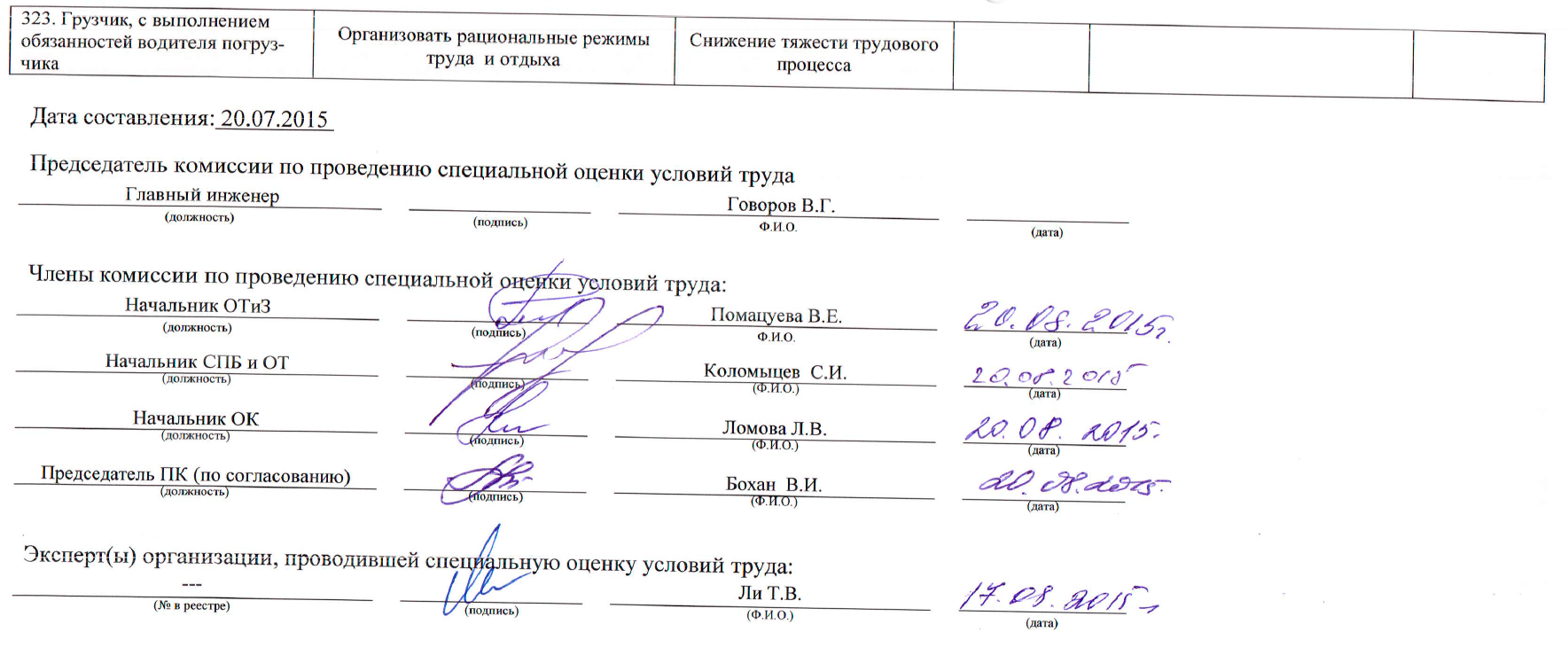 НаименованиеКоличество рабочих мест и численность работников, занятых на этих рабочих местахКоличество рабочих мест и численность работников, занятых на этих рабочих местахКоличество рабочих мест и численность занятых на них работников по классам (подклассам) условий труда из числа рабочих мест, указанных в графе 3 (единиц)Количество рабочих мест и численность занятых на них работников по классам (подклассам) условий труда из числа рабочих мест, указанных в графе 3 (единиц)Количество рабочих мест и численность занятых на них работников по классам (подклассам) условий труда из числа рабочих мест, указанных в графе 3 (единиц)Количество рабочих мест и численность занятых на них работников по классам (подклассам) условий труда из числа рабочих мест, указанных в графе 3 (единиц)Количество рабочих мест и численность занятых на них работников по классам (подклассам) условий труда из числа рабочих мест, указанных в графе 3 (единиц)Количество рабочих мест и численность занятых на них работников по классам (подклассам) условий труда из числа рабочих мест, указанных в графе 3 (единиц)Количество рабочих мест и численность занятых на них работников по классам (подклассам) условий труда из числа рабочих мест, указанных в графе 3 (единиц)НаименованиеКоличество рабочих мест и численность работников, занятых на этих рабочих местахКоличество рабочих мест и численность работников, занятых на этих рабочих местахкласс 1класс 2класс 3класс 3класс 3класс 3класс 4Наименованиевсегов том числе на которых проведена специальная оценка условий трудакласс 1класс 23.13.23.33.4.класс 412345678910Рабочие места (ед.)627547016838341000Работники, занятые на рабочих местах (чел.)13271249026278909000из них женщин171125092429000из них лиц в возрасте до 18 лет000000000из них инвалидов000000000Наименование структурного подразделения, рабочего местаНаименование мероприятияЦель мероприятияСрок
выполненияСтруктурные подразделения, привлекаемые для выполненияОтметка о выполнении123456Аппарат управленияОбщее руководствоРабочие места в мероприятиях по улучшению условий труда не нуждаютсяРабочие места в мероприятиях по улучшению условий труда не нуждаются Маркшейдерский отделРабочие места в мероприятиях по улучшению условий труда не нуждаютсяРабочие места в мероприятиях по улучшению условий труда не нуждаютсяОтдел  главного энергетикаРабочие места в мероприятиях по улучшению условий труда не нуждаютсяРабочие места в мероприятиях по улучшению условий труда не нуждаютсяОтдел экономической защиты и внутреннего контроля Рабочие места в мероприятиях по улучшению условий труда не нуждаютсяРабочие места в мероприятиях по улучшению условий труда не нуждаютсяТехнический отделРабочие места в мероприятиях по улучшению условий труда не нуждаютсяРабочие места в мероприятиях по улучшению условий труда не нуждаютсяСлужба промышленной безопасности и охраны труда Рабочие места в мероприятиях по улучшению условий труда не нуждаютсяРабочие места в мероприятиях по улучшению условий труда не нуждаются24. Ревизор по безопасности движения (на железнодорожном транспорте)Рабочие места в мероприятиях по улучшению условий труда не нуждаютсяРабочие места в мероприятиях по улучшению условий труда не нуждаютсяОтдел организации труда и заработной платы Рабочие места в мероприятиях по улучшению условий труда не нуждаютсяРабочие места в мероприятиях по улучшению условий труда не нуждаютсяШтаб (гражданской обороны) Рабочие места в мероприятиях по улучшению условий труда не нуждаютсяРабочие места в мероприятиях по улучшению условий труда не нуждаютсяЦентральная бухгалтерия Рабочие места в мероприятиях по улучшению условий труда не нуждаютсяРабочие места в мероприятиях по улучшению условий труда не нуждаютсяСлужба информационных технологий (СИТ). Рабочие места в мероприятиях по улучшению условий труда не нуждаютсяРабочие места в мероприятиях по улучшению условий труда не нуждаютсяОтдел перспективных производственных разработок Рабочие места в мероприятиях по улучшению условий труда не нуждаютсяРабочие места в мероприятиях по улучшению условий труда не нуждаютсяОтдел системного администрирования и технической поддержки Рабочие места в мероприятиях по улучшению условий труда не нуждаютсяРабочие места в мероприятиях по улучшению условий труда не нуждаютсяОтдел продаж Рабочие места в мероприятиях по улучшению условий труда не нуждаютсяРабочие места в мероприятиях по улучшению условий труда не нуждаютсяОтдел снабжения Рабочие места в мероприятиях по улучшению условий труда не нуждаютсяРабочие места в мероприятиях по улучшению условий труда не нуждаютсяОтдел обучения персонала Рабочие места в мероприятиях по улучшению условий труда не нуждаютсяРабочие места в мероприятиях по улучшению условий труда не нуждаютсяОтдел документационного обеспечения Рабочие места в мероприятиях по улучшению условий труда не нуждаютсяРабочие места в мероприятиях по улучшению условий труда не нуждаютсяОтдел оборудования и запасных частей Рабочие места в мероприятиях по улучшению условий труда не нуждаютсяРабочие места в мероприятиях по улучшению условий труда не нуждаютсяОтдел технического контроля Рабочие места в мероприятиях по улучшению условий труда не нуждаютсяРабочие места в мероприятиях по улучшению условий труда не нуждаютсяКарьер по добыче гранитаКарьер по добыче гранитаКарьер по добыче гранитаКарьер по добыче гранитаКарьер по добыче гранитаКарьер по добыче гранита65. Директор карьера по добыче гранитаОрганизовать рациональные режимы труда  и отдыхаУменьшение времени контакта с вредными веществами с 20.08.15г.Карьер по добыче гранита, ОТиЗОрганизовать рациональные режимы труда  и отдыхаСнижение тяжести трудового процесса с 20.08.15г.-//-66. Главный инженер Организовать рациональные режимы труда  и отдыхаСнижение тяжести трудового процесса с 20.08.15г.Карьер по добыче гранита, ОТиЗОрганизовать рациональные режимы труда  и отдыхаУменьшение времени контакта с вредными веществами С 20.08.15г.-//-Цех добычи69А. Машинист экскаватора (ЭКГ)Организовать рациональные режимы труда  и отдыхаУменьшение времени контакта с вредными веществами С 20.08.15г.Карьер по добыче гранита, ОТиЗПрименение средств звукопоглощенияСнижение уровня  шума постоянноКарьер, отдел закупокОрганизовать рациональные режимы труда  и отдыхаСнижение времени воздействия инфразвука с 20.08.15г.Карьер по добыче гранита, ОТиЗРационализация рабочих мест и рабочей позыСнижение тяжести трудового процесса с 20.08.15г.-//-70А. Машинист экскаватора (Volvo)Организовать рациональные режимы труда  и отдыхаУменьшение времени контакта с вредными веществами с 20.08.15г.-//-Применение средств звукопоглощенияСнижение уровня  шума постоянноКарьер, отдел закупокОрганизовать рациональные режимы труда  и отдыхаСнижение времени воздействия инфразвука с 20.08.15г.Карьер по добыче гранита, ОТиЗРационализация рабочих мест и рабочей позыСнижение тяжести трудового процесса с 20.08.15г.Карьер по добыче гранита71А. Помощник машиниста экскаватора ЭКГОрганизовать рациональные режимы труда  и отдыхаУменьшение времени контакта с вредными веществами с 20.08.15г.Карьер по добыче гранита, ОТиЗПрименение средств звукопоглощенияСнижение уровня  шума постоянноКарьер, отдел закупокОрганизовать рациональные режимы труда  и отдыхаСнижение времени воздействия инфразвука с 20.08.15г.Карьер по добыче гранита, ОТиЗРационализация рабочих мест и рабочей позыСнижение тяжести трудового процесса с 20.08.15г.Карьер по добыче гранита72. Машинист экскаватора (Komatsu)Организовать рациональные режимы труда  и отдыхаУменьшение времени контакта с вредными веществами с 20.08.15г.Карьер по добыче гранита, ОТиЗПрименение средств звукопоглощенияСнижение уровня  шума постоянноКарьер, отдел закупокОрганизовать рациональные режимы труда  и отдыхаСнижение времени воздействия инфразвука с 20.08.15г.Карьер по добыче гранита, ОТиЗРационализация рабочих мест и рабочей позыСнижение тяжести трудового процесса с 20.08.15г.Карьер по добыче гранита73. Мастер горныйОрганизовать рациональные режимы труда  и отдыхаУменьшение времени контакта с вредными веществами с 20.08.15г.Карьер по добыче гранита, ОТиЗОрганизовать рациональные режимы труда  и отдыхаСнижение времени  воздействия шума с 20.08.15г.-//-Организовать рациональные режимы труда  и отдыхаСнижение тяжести трудового процесса с 20.08.15г.-//-74. Начальник цехаОрганизовать рациональные режимы труда  и отдыхаСнижение тяжести трудового процесса с 20.08.15г.Карьер по добыче гранита, ОТиЗОрганизовать рациональные режимы труда  и отдыхаУменьшение времени контакта с вредными веществами с 20.08.15г.-//-Организовать рациональные режимы труда  и отдыхаСнижение времени  воздействия шума с 20.08.15г.-//-75А. Заместитель начальника цехаОрганизовать рациональные режимы труда  и отдыхаУменьшение времени контакта с вредными веществами с 20.08.15г.Карьер по добыче гранита, ОТиЗОрганизовать рациональные режимы труда  и отдыхаСнижение времени  воздействия шума с 20.08.15г.-//-Организовать рациональные режимы труда  и отдыхаСнижение тяжести трудового процесса с 20.08.15г.-//-76. ЭлектромеханикОрганизовать рациональные режимы труда  и отдыхаСнижение тяжести трудового процесса с 20.08.15г.Карьер по добыче гранита, ОТиЗОрганизовать рациональные режимы труда  и отдыхаУменьшение времени контакта с вредными веществами с 20.08.15г.-//-Организовать рациональные режимы труда  и отдыхаСнижение времени  воздействия шума с 20.08.15г.-//-Цех вскрышиЦех вскрышиЦех вскрышиЦех вскрышиЦех вскрышиЦех вскрыши77А. Машинист экскаватора (ЭКГ)Рационализация рабочих мест и рабочей позыСнижение тяжести трудового процесса с 20.08.15г.Карьер по добыче гранитаОрганизовать рациональные режимы труда  и отдыхаСнижение напряженности трудового процесса с 20.08.15г.Карьер по добыче гранита, ОТиЗОрганизовать рациональные режимы труда  и отдыхаУменьшение времени контакта с вредными веществами с 20.08.15г.Карьер по добыче гранита, ОТиЗПрименение средств звукопоглощенияСнижение уровня  шума постоянноКарьер, отдел закупокОрганизовать рациональные режимы труда  и отдыхаСнижение времени воздействия инфразвука с 20.08.15г.Карьер по добыче гранита, ОТиЗ78А. Машинист экскаватора (ЭШ)Организовать рациональные режимы труда  и отдыха. Уменьшение времени контакта с вредными веществами. с 20.08.15г.Карьер по добыче гранита, ОТиЗПрименение средств звукопоглощенияСнижение уровня  шума постоянноКарьер, отдел закупокОрганизовать рациональные режимы труда  и отдыхаСнижение времени воздействия инфразвука с 20.08.15г.Карьер по добыче гранита ,ОТиЗРационализация рабочих мест и рабочей позыСнижение тяжести трудового процесса с 20.08.15г.Карьер по добыче гранитаОрганизовать рациональные режимы труда  и отдыхаСнижение напряженности трудового процесса с 20.08.15г.Карьер по добыче гранита ,ОТиЗ79А. Помощник машиниста экскаватора ЭКГОрганизовать рациональные режимы труда  и отдыхаУменьшение времени контакта с вредными веществами с 20.08.15г.Карьер по добыче гранита, ОТиЗПрименение средств звукопоглощенияСнижение уровня  шума постоянноКарьер, отдел закупокОрганизовать рациональные режимы труда  и отдыхаСнижение времени воздействия инфразвука с 20.08.15г.Карьер по добыче гранита, ОТиЗРационализация рабочих мест и рабочей позыСнижение тяжести трудового процесса с 20.08.15г.Карьер по добыче гранита80А. Помощник машиниста экскаватора ЭШОрганизовать рациональные режимы труда  и отдыхаУменьшение времени контакта с вредными веществами с 20.08.15г.Карьер по добыче гранита,ОТиЗПрименение средств звукопоглощенияСнижение уровня  шума постоянноКарьер, отдел закупокОрганизовать рациональные режимы труда  и отдыхаСнижение времени воздействия инфразвука с 20.08.15г.Карьер по добыче гранита ,ОТиЗРационализация рабочих мест и рабочей позыСнижение тяжести трудового процесса с 20.08.15г.Карьер по добыче гранита81. Мастер горныйОрганизовать рациональные режимы труда  и отдыхаУменьшение времени контакта с вредными веществами с 20.08.15г.Карьер по добыче гранита ,ОТиЗОрганизовать рациональные режимы труда  и отдыхаСнижение тяжести трудового процесса с 20.08.15г.-//-82. Начальник цехаОрганизовать рациональные режимы труда  и отдыхаУменьшение времени контакта с вредными веществами с 20.08.15г.Карьер по добыче гранита, ОТиЗОрганизовать рациональные режимы труда  и отдыхаСнижение тяжести трудового процесса с 20.08.15г.-//-83. Заместитель начальника цехаОрганизовать рациональные режимы труда  и отдыхаУменьшение времени контакта с вредными веществами с 20.08.15г.Карьер по добыче гранита, ОТиЗОрганизовать рациональные режимы труда  и отдыхаСнижение тяжести трудового процесса -//-84. ЭлектромеханикОрганизовать рациональные режимы труда  и отдыхаУменьшение времени контакта с вредными веществами с 20.08.15г.Карьер по добыче гранита, ОТиЗОрганизовать рациональные режимы труда  и отдыхаСнижение времени  воздействия шума с 20.08.15г.-//-Организовать рациональные режимы труда  и отдыхаСнижение тяжести трудового процесса с 20.08.15г.-//-Цех буровойЦех буровойЦех буровойЦех буровойЦех буровойЦех буровой85. Бурильщик шпуровОрганизовать рациональные режимы труда  и отдыхаУменьшение времени контакта с вредными веществами с 20.08.15г.Карьер по добыче гранита, ОТиЗПрименение средств звукопоглощения. Организовать рациональные режимы труда  и отдыхаСнижение уровня  шума. Снижение времени  воздействия шума с 20.08.15г.Карьер, отдел закупокРационализация рабочих мест и рабочей позы. Организовать рациональные режимы труда  и отдыхаСнижение тяжести трудового процесса.  с 20.08.15г.Карьер по добыче гранита, ОТиЗ86А. Машинист буровой установкиОрганизовать рациональные режимы труда  и отдыха. Уменьшение времени контакта с вредными веществами. с 20.08.15г.Карьер по добыче гранита, ОТиЗПрименение средств звукопоглощения. Организовать рациональные режимы труда  и отдыхаСнижение уровня  шума. Снижение времени  воздействия шума с 20.08.15г.Карьер по добыче гранита, ОТиЗ, отдел закупокРационализация рабочих мест и рабочей позыСнижение тяжести трудового процесса с 20.08.15г.Карьер по добыче гранита, ОТиЗ87А. Помощник машиниста буровой установкиОрганизовать рациональные режимы труда  и отдыха. Уменьшение времени контакта с вредными веществами. с 20.08.15г.-//-Применение средств звукопоглощения. Организовать рациональные режимы труда  и отдыхаСнижение уровня  шума. Снижение времени  воздействия шума с 20.08.15г.Карьер по добыче гранита, ОТиЗ, отдел закупокРационализация рабочих мест и рабочей позыСнижение тяжести трудового процесса с 20.08.15г.Карьер по добыче гранита, ОТиЗ88. Машинист компрессорных установокОрганизовать рациональные режимы труда  и отдыхаУменьшение времени контакта с вредными веществами с 20.08.15г.Карьер по добыче гранита, ОТиЗПрименение средств звукопоглощения. Организовать рациональные режимы труда  и отдыхаСнижение уровня  шума. Снижение времени  воздействия шума с 20.08.15г.Карьер по добыче гранита, отдел закупокРационализация рабочих мест и рабочей позыСнижение тяжести трудового процесса с 20.08.15г.Карьер по добыче гранита, ОТиЗ89. Мастер горныйОрганизовать рациональные режимы труда  и отдыхаУменьшение времени контакта с вредными веществами с 20.08.15г.Карьер по добыче гранита, ОТиЗОрганизовать рациональные режимы труда  и отдыхаСнижение тяжести трудового процесса с 20.08.15г.-//-90. Начальник цехаОрганизовать рациональные режимы труда  и отдыхаУменьшение времени контакта с вредными веществами с 20.08.15г.Карьер по добыче гранита, ОТиЗОрганизовать рациональные режимы труда  и отдыхаСнижение тяжести трудового процесса с 20.08.15г.-//-91. Заместитель начальника цехаОрганизовать рациональные режимы труда  и отдыхаУменьшение времени контакта с вредными веществами с 20.08.15г.Карьер по добыче гранита, ОТиЗОрганизовать рациональные режимы труда  и отдыхаСнижение тяжести трудового процесса с 20.08.15г.-//-92. ЭлектромеханикОрганизовать рациональные режимы труда  и отдыхаУменьшение времени контакта с вредными веществами с 20.08.15г.Карьер по добыче гранита, ОТиЗОрганизовать рациональные режимы труда  и отдыхаСнижение тяжести трудового процесса с 20.08.15г.-//-Цех тракторно-бульдозерныйЦех тракторно-бульдозерныйЦех тракторно-бульдозерныйЦех тракторно-бульдозерныйЦех тракторно-бульдозерныйЦех тракторно-бульдозерный93. Машинист автогрейдераРационализация рабочих мест и рабочей позыСнижение тяжести трудового процесса с 20.08.15г.Карьер по добыче гранитаОрганизовать рациональные режимы труда  и отдыхаУменьшение времени контакта с вредными веществами с 20.08.15г.Карьер по добыче гранита, ОТиЗОрганизовать рациональные режимы труда  и отдыхаСнижение времени воздействия инфразвука с 20.08.15г.-//-Организовать рациональные режимы труда  и отдыха. Совершенствование технологического процессаСнижение времени воздействия вибрации. Снижение уровня вибрации с 20.08.15г.-//-94. Машинист автогрейдераОрганизовать рациональные режимы труда  и отдыхаУменьшение времени контакта с вредными веществами с 20.08.15г.Карьер по добыче гранита, ОТиЗРационализация рабочих мест и рабочей позыСнижение тяжести трудового процесса с 20.08.15г.-//-Организовать рациональные режимы труда  и отдыхаСнижение времени воздействия инфразвука с 20.08.15г.-//-Организовать рациональные режимы труда  и отдыха. Совершенствование технологического процессаСнижение времени воздействия вибрации. Снижение уровня вибрации с 20.08.15г.-//-95. Машинист бульдозера (К-701 УДМ "Кировец" К-702 МВА)Организовать рациональные режимы труда  и отдыхаУменьшение времени контакта с вредными веществами с 20.08.15г.Карьер по добыче гранита, ОТиЗПрименение средств звукопоглощения. Организовать рациональные режимы труда  и отдыхаСнижение уровня  шума. Снижение времени  воздействия шума с 20.08.15г.-//-Организовать рациональные режимы труда  и отдыхаСнижение времени воздействия вибрации с 20.08.15г.-//-Организовать рациональные режимы труда  и отдыха. Совершенствование технологического процессаСнижение времени воздействия вибрации. Снижение уровня  вибрации с 20.08.15г.-//-Рационализация рабочих мест и рабочей позыСнижение тяжести трудового процесса с 20.08.15г.-//-96. Машинист бульдозера (Т-130)Организовать рациональные режимы труда  и отдыхаУменьшение времени контакта с вредными веществами с 20.08.15г.Карьер по добыче гранита, ОТиЗПрименение средств звукопоглощения. Организовать рациональные режимы труда  и отдыхаСнижение уровня  шума. Снижение времени  воздействия шума с 20.08.15г.-//-Организовать рациональные режимы труда  и отдыха. Совершенствование технологического процессаСнижение времени воздействия вибрации. Снижение уровня  вибрации с 20.08.15г.-//-Организовать рациональные режимы труда  и отдыхаСнижение времени воздействия вибрации с 20.08.15г.-//-Рационализация рабочих мест и рабочей позыСнижение тяжести трудового процесса с 20.08.15г.-//-97. Машинист бульдозера (Т-330: Т-25; Т-20)Организовать рациональные режимы труда  и отдыхаУменьшение времени контакта с вредными веществами с 20.08.15г.Карьер по добыче гранита, ОТиЗПрименение средств звукопоглощения. Организовать рациональные режимы труда  и отдыхаСнижение уровня  шума. Снижение времени  воздействия шума с 20.08.15г.-//-Организовать рациональные режимы труда  и отдыха. Совершенствование технологического процессаСнижение времени воздействия вибрации. Снижение уровня  вибрации с 20.08.15г.-//-Организовать рациональные режимы труда  и отдыхаСнижение времени воздействия вибрации с 20.08.15г.-//-Рационализация рабочих мест и рабочей позыСнижение тяжести трудового процесса с 20.08.15г.-//-98. Машинист бульдозера (Т-330: Т-25; Т-20)Организовать рациональные режимы труда  и отдыхаУменьшение времени контакта с вредными веществами с 20.08.15г.Карьер по добыче гранита, ОТиЗПрименение средств звукопоглощения. Организовать рациональные режимы труда  и отдыхаСнижение уровня  шума. Снижение времени  воздействия шума с 20.08.15г.постоянноКарьер по добыче гранита, отдел закупок, ОТиЗОрганизовать рациональные режимы труда  и отдыха. Совершенствование технологического процессаСнижение времени воздействия вибрации. Снижение уровня  вибрации с 20.08.15г.Карьер по добыче гранита, ОТиЗРационализация рабочих мест и рабочей позыСнижение тяжести трудового процесса с 20.08.15г.-//-Организовать рациональные режимы труда  и отдыхаСнижение времени воздействия вибрации с 20.08.15г.-//-99. Машинист бульдозера (Т-330: Т-25; Т-20)Организовать рациональные режимы труда  и отдыхаУменьшение времени контакта с вредными веществами с 20.08.15г.Карьер по добыче гранита, ОТиЗПрименение средств звукопоглощения. Организовать рациональные режимы труда  и отдыхаСнижение уровня  шума. Снижение времени  воздействия шума с 20.08.15г.постоянноКарьер по добыче гранита, отдел закупок, ОТиЗОрганизовать рациональные режимы труда  и отдыха. Совершенствование технологического процессаСнижение времени воздействия вибрации. Снижение уровня  вибрации с 20.08.15г.Карьер по добыче гранита,  ОТиЗРационализация рабочих мест и рабочей позыСнижение тяжести трудового процесса -//-Организовать рациональные режимы труда  и отдыхаСнижение времени воздействия вибрации с 20.08.15г.-//-100. Машинист бульдозера (Т-330: Т-25; Т-20)Организовать рациональные режимы труда  и отдыхаУменьшение времени контакта с вредными веществами с 20.08.15г.Карьер по добыче гранита, ОТиЗПрименение средств звукопоглощения. Организовать рациональные режимы труда  и отдыхаСнижение уровня  шума. Снижение времени  воздействия шума с 20.08.15г.постоянноКарьер по добыче гранита, отдел закупок, ОТиЗОрганизовать рациональные режимы труда  и отдыха. Совершенствование технологического процессаСнижение времени воздействия вибрации. Снижение уровня  вибрации с 20.08.15г.Карьер по добыче гранита, ОТиЗРационализация рабочих мест и рабочей позыСнижение тяжести трудового процесса с 20.08.15г.Карьер по добыче гранитаОрганизовать рациональные режимы труда  и отдыхаСнижение времени воздействия вибрации с 20.08.15г.-//-101. Машинист бульдозера (Т-330): Komatsu)Организовать рациональные режимы труда  и отдыхаУменьшение времени контакта с вредными веществами с 20.08.15г.Карьер по добыче гранита, ОТиЗПрименение средств звукопоглощения. Организовать рациональные режимы труда  и отдыхаСнижение уровня  шума. Снижение времени  воздействия шума с 20.08.15г.постоянноКарьер по добыче гранита, отдел закупок, ОТиЗОрганизовать рациональные режимы труда  и отдыха. Совершенствование технологического процессаСнижение времени воздействия вибрации. Снижение уровня  вибрации с 20.08.15г.Карьер по добыче гранита, ОТиЗОрганизовать рациональные режимы труда  и отдыхаСнижение времени воздействия вибрации с 20.08.15г.-//-Рационализация рабочих мест и рабочей позыСнижение тяжести трудового процесса с 20.08.15г.Карьер по добыче гранита102. Машинист бульдозера (Т-330):САТ Д-7)Рационализация рабочих мест и рабочей позыСнижение тяжести трудового процесса с 20.08.15г.-//-Организовать рациональные режимы труда  и отдыхаУменьшение времени контакта с вредными веществами с 20.08.15г.Карьер по добыче гранита, ОТиЗПрименение средств звукопоглощения. Организовать рациональные режимы труда  и отдыхаСнижение уровня  шума. Снижение времени  воздействия шума с 20.08.15г.постоянноКарьер по добыче гранита, ОТиЗ, отдел закупокОрганизовать рациональные режимы труда  и отдыха. Совершенствование технологического процессаСнижение времени воздействия вибрации. Снижение уровня  вибрации с 20.08.15г.Карьер по добыче гранита, ОТиЗОрганизовать рациональные режимы труда  и отдыхаСнижение времени воздействия вибрации с 20.08.15г.-//-103. Машинист бульдозера (Т-330):САТ Д-9)Организовать рациональные режимы труда  и отдыхаУменьшение времени контакта с вредными веществами с 20.08.15г.Карьер по добыче гранита, ОТиЗПрименение средств звукопоглощения. Организовать рациональные режимы труда  и отдыхаСнижение уровня  шума. Снижение времени  воздействия шума С 20.08.15г постоянноКарьер, отдел закупокОрганизовать рациональные режимы труда  и отдыха. Совершенствование технологического процессаСнижение времени воздействия вибрации. Снижение уровня  вибрации с 20.08.15г.Карьер по добыче гранита, ОТиЗРационализация рабочих мест и рабочей позыСнижение тяжести трудового процесса с 20.08.15г.Карьер по добыче гранитаОрганизовать рациональные режимы труда  и отдыхаСнижение времени воздействия вибрации с 20.08.15г.Карьер по добыче гранита, ОТиЗ104. ТрактористОрганизовать рациональные режимы труда  и отдыхаУменьшение времени контакта с вредными веществами с 20.08.15г.Карьер по добыче гранита, ОТиЗПрименение средств звукопоглощения. Организовать рациональные режимы труда  и отдыхаСнижение уровня  шума. Снижение времени  воздействия шума с 20.08.15г.постоянноКарьер, отдел закупокОрганизовать рациональные режимы труда  и отдыхаСнижение времени воздействия инфразвука с 20.08.15г.Карьер по добыче гранита, ОТиЗСовершенствование технологического процесса. Организовать рациональные режимы труда  и отдыхаСнижение уровня  вибрации. Снижение времени воздействия вибрации с 20.08.15г.-//-Организовать рациональные режимы труда  и отдыха. Совершенствование технологического процессаСнижение времени воздействия вибрации. Снижение уровня вибрации с 20.08.15г.-//-Рационализация рабочих мест и рабочей позыСнижение тяжести трудового процесса с 20.08.15г.-//-105. ТрактористОрганизовать рациональные режимы труда  и отдыхаУменьшение времени контакта с вредными веществами с 20.08.15г.Карьер по добыче гранита, ОТиЗПрименение средств звукопоглощения. Организовать рациональные режимы труда  и отдыхаСнижение уровня  шума. Снижение времени  воздействия шума с 20.08.15г.постоянноКарьер по добыче гранита, ОТиЗОрганизовать рациональные режимы труда  и отдыхаСнижение времени воздействия инфразвука с 20.08.15г.Карьер по добыче гранита, ОТиЗСовершенствование технологического процесса. Организовать рациональные режимы труда  и отдыхаСнижение уровня  вибрации. Снижение времени воздействия вибрации с 20.08.15г.-//-Рационализация рабочих мест и рабочей позыСнижение тяжести трудового процесса с 20.08.15г.-//-Организовать рациональные режимы труда  и отдыха. Совершенствование технологического процессаСнижение времени воздействия вибрации. Снижение уровня вибрации с 20.08.15г.-//-106. ТрактористОрганизовать рациональные режимы труда  и отдыхаУменьшение времени контакта с вредными веществами с 20.08.15г.Карьер по добыче гранита, ОТиЗПрименение средств звукопоглощения. Организовать рациональные режимы труда  и отдыхаСнижение уровня  шума. Снижение времени  воздействия шума с 20.08.15г. постоянноКарьер, отдел закупокОрганизовать рациональные режимы труда  и отдыхаСнижение времени воздействия инфразвука с 20.08.15г.Карьер по добыче гранита, ОТиЗСовершенствование технологического процесса. Организовать рациональные режимы труда  и отдыхаСнижение уровня  вибрации. Снижение времени воздействия вибрации с 20.08.15г.-//-Рационализация рабочих мест и рабочей позыСнижение тяжести трудового процесса с 20.08.15г.-//-Организовать рациональные режимы труда  и отдыха. Совершенствование технологического процессаСнижение времени воздействия вибрации. Снижение уровня вибрации с 20.08.15г.-//-107. ТрактористОрганизовать рациональные режимы труда  и отдыхаУменьшение времени контакта с вредными веществами с 20.08.15г.Карьер по добыче гранита, ОТиЗПрименение средств звукопоглощения. Организовать рациональные режимы труда  и отдыхаСнижение уровня  шума. Снижение времени  воздействия шума с 20.08.15г.постоянноКарьер по добыче гранита, ОТиЗ, отдел закупокОрганизовать рациональные режимы труда  и отдыхаСнижение времени воздействия инфразвука с 20.08.15г.Карьер по добыче гранита, ОТиЗСовершенствование технологического процесса. Организовать рациональные режимы труда  и отдыхаСнижение уровня  вибрации. Снижение времени воздействия вибрации с 20.08.15г.-//-Рационализация рабочих мест и рабочей позыСнижение тяжести трудового процесса с 20.08.15г.-//-Организовать рациональные режимы труда  и отдыха. Совершенствование технологического процессаСнижение времени воздействия вибрации. Снижение уровня вибрации с 20.08.15г.-//-108. ТрактористОрганизовать рациональные режимы труда  и отдыхаУменьшение времени контакта с вредными веществами с 20.08.15г.Карьер по добыче гранита, ОТиЗПрименение средств звукопоглощения. Организовать рациональные режимы труда  и отдыхаСнижение уровня  шума. Снижение времени  воздействия шума с 20.08.15г.постоянноКарьер по добыче гранита, ОТиЗ, отдел закупокОрганизовать рациональные режимы труда  и отдыхаСнижение времени воздействия инфразвука с 20.08.15г.Карьер по добыче гранита, ОТиЗСовершенствование технологического процесса. Организовать рациональные режимы труда  и отдыхаСнижение уровня  вибрации. Снижение времени воздействия вибрации с 20.08.15г.-//-Рационализация рабочих мест и рабочей позыСнижение тяжести трудового процесса с 20.08.15г.-//-Организовать рациональные режимы труда  и отдыха. Совершенствование технологического процессаСнижение времени воздействия вибрации. Снижение уровня вибрации с 20.08.15г.-//-109. Тракторист (погрузчик фронтальный)Организовать рациональные режимы труда  и отдыхаУменьшение времени контакта с вредными веществами с 20.08.15г.Карьер по добыче гранита, ОТиЗПрименение средств звукопоглощения. Организовать рациональные режимы труда  и отдыхаСнижение уровня  шума. Снижение времени  воздействия шума с 20.08.15г.постоянноКарьер по добыче гранита, ОТиЗ, отдел закупокОрганизовать рациональные режимы труда  и отдыхаСнижение времени воздействия инфразвука с 20.08.15г.Карьер по добыче гранита, ОТиЗСовершенствование технологического процесса. Организовать рациональные режимы труда  и отдыхаСнижение уровня  вибрации. Снижение времени воздействия вибрации с 20.08.15г.-//-Рационализация рабочих мест и рабочей позыСнижение тяжести трудового процесса с 20.08.15г.-//-Организовать рациональные режимы труда  и отдыха. Совершенствование технологического процессаСнижение времени воздействия вибрации. Снижение уровня вибрации с 20.08.15г.-//-110. Тракторист (Беларусь)Организовать рациональные режимы труда  и отдыхаУменьшение времени контакта с вредными веществами с 20.08.15г.Карьер по добыче гранита, ОТиЗПрименение средств звукопоглощения. Организовать рациональные режимы труда  и отдыхаСнижение уровня  шума. Снижение времени  воздействия шума с 20.08.15г.постоянноКарьер по добыче гранита, ОТиЗ, отдел закупокОрганизовать рациональные режимы труда  и отдыхаСнижение времени воздействия инфразвука с 20.08.15гКарьер по добыче гранита, ОТиЗСовершенствование технологического процесса. Организовать рациональные режимы труда  и отдыхаСнижение уровня  вибрации. Снижение времени воздействия вибрации с 20.08.15г-//-Рационализация рабочих мест и рабочей позыСнижение тяжести трудового процесса с 20.08.15г-//-Организовать рациональные режимы труда  и отдыха. Совершенствование технологического процессаСнижение времени воздействия вибрации. Снижение уровня вибрации с 20.08.15г-//-111. Тракторист (ЛГЗ-60)Организовать рациональные режимы труда  и отдыхаУменьшение времени контакта с вредными веществами с 20.08.15гКарьер по добыче гранита, ОТиЗПрименение средств звукопоглощения. Организовать рациональные режимы труда  и отдыхаСнижение уровня  шума. Снижение времени  воздействия шума с 20.08.15гпостоянноКарьер по добыче гранита, ОТиЗ, отдел закупокОрганизовать рациональные режимы труда  и отдыхаСнижение времени воздействия инфразвука с 20.08.15гКарьер по добыче гранита, ОТиЗСовершенствование технологического процесса. Организовать рациональные режимы труда  и отдыхаСнижение уровня  вибрации. Снижение времени воздействия вибрации с 20.08.15г-//-Рационализация рабочих мест и рабочей позыСнижение тяжести трудового процесса с 20.08.15г-//-Организовать рациональные режимы труда  и отдыха. Совершенствование технологического процессаСнижение времени воздействия вибрации. Снижение уровня вибрации с 20.08.15г-//-112. МастерОрганизовать рациональные режимы труда  и отдыхаУменьшение времени контакта с вредными веществами с 20.08.15гКарьер по добыче гранита, ОТиЗОрганизовать рациональные режимы труда  и отдыхаСнижение времени  воздействия шума с 20.08.15г-//-Организовать рациональные режимы труда  и отдыхаСнижение тяжести трудового процесса с 20.08.15г-//-113. Начальник цехаОрганизовать рациональные режимы труда  и отдыхаУменьшение времени контакта с вредными веществами с 20.08.15гКарьер по добыче гранита, ОТиЗОрганизовать рациональные режимы труда  и отдыхаСнижение тяжести трудового процесса с 20.08.15г-//-Организовать рациональные режимы труда  и отдыхаСнижение времени  воздействия шума с 20.08.15г-//-Цех по ремонту горного оборудованияЦех по ремонту горного оборудованияЦех по ремонту горного оборудованияЦех по ремонту горного оборудованияЦех по ремонту горного оборудованияЦех по ремонту горного оборудования114. Машинист экскаватораОрганизовать рациональные режимы труда  и отдыхаУменьшение времени контакта с вредными веществами с 20.08.15гКарьер по добыче гранита, ОТиЗПрименение средств звукопоглощенияСнижение уровня  шума постоянноКарьер, отдел закупокОрганизовать рациональные режимы труда  и отдыхаСнижение времени воздействия инфразвука с 20.08.15гКарьер по добыче гранита, ОТиЗРационализация рабочих мест и рабочей позыСнижение тяжести трудового процесса с 20.08.15г-//-Организовать рациональные режимы труда  и отдыхаСнижение напряженности трудового процесса с 20.08.15г-//-115. Помощник машиниста экскаватораОрганизовать рациональные режимы труда  и отдыхаУменьшение времени контакта с вредными веществами с 20.08.15гКарьер по добыче гранита, ОТиЗПрименение средств звукопоглощенияСнижение уровня  шума постоянноКарьер, отдел закупокОрганизовать рациональные режимы труда  и отдыхаСнижение времени воздействия инфразвука с 20.08.15гКарьер по добыче гранита, ОТиЗРационализация рабочих мест и рабочей позыСнижение тяжести трудового процесса с 20.08.15гКарьер по добыче гранита117. Электрогазосварщик, занятый на резке и ручной  сваркеОрганизовать рациональные режимы труда  и отдыхаУменьшение времени контакта с вредными веществами с 20.08.15гКарьер по добыче гранита, ОТиЗОрганизовать рациональные режимы труда  и отдыхаУменьшение времени контакта с вредными веществами с 20.08.15г-//-Применение средств звукопоглощения. Организовать рациональные режимы труда  и отдыхаСнижение уровня  шума. Снижение времени  воздействия шума с 20.08.15гпостоянноКарьер по добыче гранита, ОТиЗ, отдел закупокСнизить уровень воздействия вредного фактораСнижение уровня воздействия вредного фактора с 20.08.15г-//-Рационализация рабочих мест и рабочей позы. Организовать рациональные режимы труда  и отдыхаСнижение тяжести трудового процесса. Снижение тяжести трудового процесса с 20.08.15гКарьер по добыче гранита, ОТиЗ118. Электрогазосварщик, занятый на резке и ручной  сваркеОрганизовать рациональные режимы труда  и отдыхаУменьшение времени контакта с вредными веществами с 20.08.15гКарьер по добыче гранита, ОТиЗОрганизовать рациональные режимы труда  и отдыхаУменьшение времени контакта с вредными веществами с 20.08.15г-//-Применение средств звукопоглощения. Организовать рациональные режимы труда  и отдыхаСнижение уровня  шума. Снижение времени  воздействия шума с 20.08.15гпостоянноКарьер по добыче гранита, ОТиЗ, отдел закупокРационализация рабочих мест и рабочей позы. Организовать рациональные режимы труда  и отдыхаСнижение тяжести трудового процесса. Снижение тяжести трудового процесса с 20.08.15гКарьер по добыче гранита, ОТиЗСнизить уровень воздействия вредного фактораСнижение уровня воздействия вредного фактора с 20.08.15г-//-119. Электрогазосварщик, занятый на резке и ручной сварке ТБЦОрганизовать рациональные режимы труда  и отдыхаУменьшение времени контакта с вредными веществами с 20.08.15гКарьер по добыче гранита, ОТиЗПрименение средств звукопоглощения. Организовать рациональные режимы труда  и отдыхаСнижение уровня  шума. Снижение времени  воздействия шума с 20.08.15гКарьер по добыче гранита, ОТиЗ, отдел закупокРационализация рабочих мест и рабочей позы. Организовать рациональные режимы труда  и отдыхаСнижение тяжести трудового процесса. Снижение тяжести трудового процесса с 20.08.15гКарьер по добыче гранита, ОТиЗСнизить уровень воздействия вредного фактораСнижение уровня воздействия вредного фактора с 20.08.15г-//-Организовать рациональные режимы труда  и отдыхаУменьшение времени контакта с вредными веществами с 20.08.15г-//-120. Слесарь дежурный и по ремонту оборудования ТБЦОрганизовать рациональные режимы труда  и отдыхаУменьшение времени контакта с вредными веществами с 20.08.15гКарьер по добыче гранита, ОТиЗПрименение средств звукопоглощения. Организовать рациональные режимы труда  и отдыхаСнижение уровня  шума. Снижение времени  воздействия шума с 20.08.15гпостоянноКарьер по добыче гранита, ОТиЗ, отдел закупокРационализация рабочих мест и рабочей позы. Организовать рациональные режимы труда  и отдыхаСнижение тяжести трудового процесса. с 20.08.15гКарьер по добыче гранита, ОТиЗ121. Слесарь дежурный и по ремонту оборудованияОрганизовать рациональные режимы труда  и отдыхаУменьшение времени контакта с вредными веществами с 20.08.15гКарьер по добыче гранита, ОТиЗПрименение средств звукопоглощения. Организовать рациональные режимы труда  и отдыхаСнижение уровня  шума. Снижение времени  воздействия шума с 20.08.15гпостоянноКарьер по добыче гранита, ОТиЗ, отдел закупокРационализация рабочих мест и рабочей позы. Организовать рациональные режимы труда  и отдыхаСнижение тяжести трудового процесса. Снижение тяжести трудового процесса с 20.08.15г.Карьер по добыче гранита, ОТиЗ122. Слесарь дежурный и по ремонту оборудованияОрганизовать рациональные режимы труда  и отдыхаУменьшение времени контакта с вредными веществами с 20.08.15г.Карьер по добыче гранита, ОТиЗПрименение средств звукопоглощения. Организовать рациональные режимы труда  и отдыхаСнижение уровня  шума. Снижение времени  воздействия шума с 20.08.15г.постоянноКарьер по добыче гранита, ОТиЗ, отдел закупокРационализация рабочих мест и рабочей позы. Организовать рациональные режимы труда  и отдыхаСнижение тяжести трудового процесса. Снижение тяжести трудового процесса с 20.08.15гКарьер по добыче гранита, ОТиЗ123. Начальник цехаОрганизовать рациональные режимы труда  и отдыхаУменьшение времени контакта с вредными веществами с 20.08.15гКарьер по добыче гранита, ОТиЗ отдел закупокПрименение средств звукопоглощения. Организовать рациональные режимы труда  и отдыха. Снижение уровня  шума. Снижение времени  воздействия шума. с 20.08.15г.постоянноКарьер по добыче гранита, ОТиЗ отдел закупокОрганизовать рациональные режимы труда  и отдыхаСнижение тяжести трудового процесса с 20.08.15гКарьер по добыче гранита, ОТиЗ 124А. ЭлектромеханикОрганизовать рациональные режимы труда  и отдыхаУменьшение времени контакта с вредными веществами с 20.08.15гКарьер по добыче гранита, ОТиЗПрименение средств звукопоглощения. Организовать рациональные режимы труда  и отдыха. Снижение уровня  шума. Снижение времени  воздействия шума. с 20.08.15г.постоянноКарьер по добыче гранита, ОТиЗ отдел закупокОрганизовать рациональные режимы труда  и отдыхаСнижение тяжести трудового процесса с 20.08.15гКарьер по добыче гранита, ОТиЗ Цех по ремонту электрооборудованияЦех по ремонту электрооборудованияЦех по ремонту электрооборудованияЦех по ремонту электрооборудованияЦех по ремонту электрооборудования125. Начальник цехаОрганизовать рациональные режимы труда  и отдыхаУменьшение времени контакта с вредными веществами с 20.08.15гКарьер по добыче гранита, ОТиЗ, Применение средств звукопоглощения. Организовать рациональные режимы труда  и отдыха. Снижение уровня  шума. Снижение времени  воздействия шума. с 20.08.15гпостоянноКарьер по добыче гранита, ОТиЗ отдел закупокОрганизовать рациональные режимы труда  и отдыхаСнижение тяжести трудового процесса с 20.08.15гКарьер по добыче гранита, ОТиЗ 127. ЭлектромеханикОрганизовать рациональные режимы труда  и отдыхаУменьшение времени контакта с вредными веществами с 20.08.15г-//-Применение средств звукопоглощения. Организовать рациональные режимы труда  и отдыха. Снижение уровня  шума. Снижение времени  воздействия шума. с 20.08.15г.постоянноКарьер по добыче гранита, ОТиЗ отдел закупокОрганизовать рациональные режимы труда  и отдыхаСнижение тяжести трудового процесса с 20.08.15гКарьер по добыче гранита, ОТиЗ 128А. Электрослесарь дежурный и по ремонту оборудованияПрименение средств звукопоглощения. Организовать рациональные режимы труда  и отдыхаСнижение уровня  шума. Снижение времени  воздействия шума с 20.08.15г.постоянноКарьер по добыче гранита, ОТиЗ отдел закупокРационализация рабочих мест и рабочей позы. Организовать рациональные режимы труда  и отдыхаСнижение тяжести трудового процесса. с 20.08.15гКарьер по добыче гранита, ОТиЗ Организовать рациональные режимы труда  и отдыхаУменьшение времени контакта с вредными веществами с 20.08.15г-//-129. Электрослесарь дежурный и по ремонту оборудования ТБЦОрганизовать рациональные режимы труда  и отдыхаУменьшение времени контакта с вредными веществами с 20.08.15г-//-Применение средств звукопоглощения. Организовать рациональные режимы труда  и отдыхаСнижение уровня  шума. Снижение времени  воздействия шума с 20.08.15г.постоянноКарьер по добыче гранита, ОТиЗ отдел закупокРационализация рабочих мест и рабочей позы. Организовать рациональные режимы труда  и отдыхаСнижение тяжести трудового процесса. Снижение тяжести трудового процесса с 20.08.15гКарьер по добыче гранита, ОТиЗ130. Электрослесарь по ремонту электрических машинОрганизовать рациональные режимы труда  и отдыхаУменьшение времени контакта с вредными веществами с 20.08.15гКарьер по добыче гранита, ОТиЗПрименение средств звукопоглощения. Организовать рациональные режимы труда  и отдыхаСнижение уровня  шума. Снижение времени  воздействия шума с 20.08.15г.постоянноКарьер по добыче гранита, ОТиЗ отдел закупокРационализация рабочих мест и рабочей позы. Организовать рациональные режимы труда  и отдыхаСнижение тяжести трудового процесса. Снижение тяжести трудового процесса с 20.08.15гКарьер по добыче гранита, ОТиЗЦех  по эксплуатации передвижных высоковольтных линий и дренажных систем в карьереЦех  по эксплуатации передвижных высоковольтных линий и дренажных систем в карьереЦех  по эксплуатации передвижных высоковольтных линий и дренажных систем в карьереЦех  по эксплуатации передвижных высоковольтных линий и дренажных систем в карьереЦех  по эксплуатации передвижных высоковольтных линий и дренажных систем в карьереЦех  по эксплуатации передвижных высоковольтных линий и дренажных систем в карьере131. Начальник цехаОрганизовать рациональные режимы труда  и отдыхаУменьшение времени контакта с вредными веществами Карьер по добыче гранита, ОТиЗПрименение средств звукопоглощения. Организовать рациональные режимы труда  и отдыхаСнижение уровня  шума. Снижение времени  воздействия шума. с 20.08.15г.постоянноКарьер по добыче гранита, ОТиЗ отдел закупокОрганизовать рациональные режимы труда  и отдыхаСнижение тяжести трудового процесса Карьер по добыче гранита, ОТиЗ132. ЭлектромеханикОрганизовать рациональные режимы труда  и отдыхаУменьшение времени контакта с вредными веществами -//-Применение средств звукопоглощения. Организовать рациональные режимы труда  и отдыха. Снижение уровня  шума. Снижение времени  воздействия шума. с 20.08.15г.постоянноКарьер по добыче гранита, ОТиЗ отдел закупокОрганизовать рациональные режимы труда  и отдыхаСнижение тяжести трудового процесса с 20.08.15гКарьер по добыче гранита, ОТиЗ133. Электромонтер по ремонту воздушных линий электропередачиОрганизовать рациональные режимы труда  и отдыхаУменьшение времени контакта с вредными веществами с 20.08.15гКарьер по добыче гранита, ОТиЗОрганизовать рациональные режимы труда  и отдыхаСнижение времени  воздействия шума с 20.08.15г-//-Рационализация рабочих мест и рабочей позы. Организовать рациональные режимы труда  и отдыхаСнижение тяжести трудового процесса. с 20.08.15г-//-134. Электромонтер по ремонту воздушных линий электропередачиОрганизовать рациональные режимы труда  и отдыхаУменьшение времени контакта с вредными веществами с 20.08.15гКарьер по добыче гранита, ОТиЗОрганизовать рациональные режимы труда  и отдыхаСнижение времени  воздействия шума с 20.08.15гКарьер по добыче гранита, ОТиЗРационализация рабочих мест и рабочей позы. Организовать рациональные режимы труда  и отдыхаСнижение тяжести трудового процесса. с 20.08.15г-//-135. Машинист насосных установок, занятый на дренажных работах (Восточный вод)Организовать рациональные режимы труда  и отдыхаУменьшение времени контакта с вредными веществами с 20.08.15гКарьер по добыче гранита, ОТиЗОрганизовать рациональные режимы труда  и отдыхаСнижение времени  воздействия шума с 20.08.15г-//-Рационализация рабочих мест и рабочей позыСнижение тяжести трудового процесса с 20.08.15г-//-Организовать рациональные режимы труда  и отдыхаСнижение тяжести трудового процесса с 20.08.15г-//-136. Машинист насосных установок, занятый на дренажных работах (Западный вод)Организовать рациональные режимы труда  и отдыхаУменьшение времени контакта с вредными веществами с 20.08.15гКарьер по добыче гранита, ОТиЗОрганизовать рациональные режимы труда  и отдыхаСнижение времени  воздействия шума с 20.08.15г-//-Организовать рациональные режимы труда  и отдыхаСнижение тяжести трудового процесса с 20.08.15г-//-Рационализация рабочих мест и рабочей позыСнижение тяжести трудового процесса с 20.08.15г-//-Участок  по ремонту дорогУчасток  по ремонту дорогУчасток  по ремонту дорогУчасток  по ремонту дорогУчасток  по ремонту дорогУчасток  по ремонту дорог137. Начальник производственного участка  (по строительству и эксплуатации  автомобильных дорог в карьере)Организовать рациональные режимы труда  и отдыхаУменьшение времени контакта с вредными веществами с 20.08.15гКарьер по добыче гранита, ОТиЗ137. Начальник производственного участка  (по строительству и эксплуатации  автомобильных дорог в карьере)Организовать рациональные режимы труда  и отдыхаСнижение тяжести трудового процесса с 20.08.15г-//-137. Начальник производственного участка  (по строительству и эксплуатации  автомобильных дорог в карьере)Организовать рациональные режимы труда  и отдыхаСнижение времени  воздействия шума с 20.08.15г-//-Предприятие  промышленного  железнодорожного транспорта (ППЖТ)Предприятие  промышленного  железнодорожного транспорта (ППЖТ)Предприятие  промышленного  железнодорожного транспорта (ППЖТ)Предприятие  промышленного  железнодорожного транспорта (ППЖТ)Предприятие  промышленного  железнодорожного транспорта (ППЖТ)Предприятие  промышленного  железнодорожного транспорта (ППЖТ)138. Главный инженер мероприятия не требуютсяСлужба подвижного составаСлужба подвижного составаСлужба подвижного составаСлужба подвижного составаСлужба подвижного составаСлужба подвижного состава142А. Машинист пескоподающей установкиОрганизовать рациональные режимы труда  и отдыхаУменьшение времени контакта с вредными веществами с 20.08.15гППЖТ, ОТиЗ143А. Электрогазосварщик, занятый на резке и ручной сваркеСнизить уровень воздействия вредного фактораСнижение уровня воздействия вредного фактора с 20.08.15гППЖТ, ОТиЗОрганизовать рациональные режимы труда  и отдыха. Рационализация рабочих мест и рабочей позыСнижение тяжести трудового процесса. с 20.08.15г-//-Организовать рациональные режимы труда  и отдыхаУменьшение времени контакта с вредными веществами с 20.08.15г.-//-144А. Машинист-инструктор локомотивных бригад, на тепловозахОрганизовать рациональные режимы труда  и отдыхаСнижение напряженности трудового процесса с 20.08.15гППЖТ, ОТиЗОрганизовать рациональные режимы труда  и отдыха. Усовершенствовать режим проветриванияУменьшение времени контакта с вредными веществами. Снижение концентрации вредных веществ в воздухе рабочей зоны с 20.08.15г.ППЖТ, ОТиЗПрименение средств звукопоглощения. Организовать рациональные режимы труда  и отдыхаСнижение уровня  шума. Снижение времени  воздействия шума с 20.08.15г.постоянноППЖТ, ОТиЗ, отдел закупок145А. Машинист-инструктор локомотивных бригад, на  тяговых агрегатахОрганизовать рациональные режимы труда  и отдыха. Усовершенствовать режим проветриванияУменьшение времени контакта с вредными веществами. Снижение концентрации вредных веществ в воздухе рабочей зоны с 20.08.15г.ППЖТ, ОТиЗ, Применение средств звукопоглощения. Организовать рациональные режимы труда  и отдыхаСнижение уровня  шума. Снижение времени  воздействия шума с 20.08.15г.постоянноППЖТ, ОТиЗ, отдел закупокОрганизовать рациональные режимы труда  и отдыхаСнижение напряженности трудового процесса с 20.08.15г.ППЖТ, ОТиЗ147А. Машинист тепловозаОрганизовать рациональные режимы труда  и отдыха. Усовершенствовать режим проветриванияУменьшение времени контакта с вредными веществами. Снижение концентрации вредных веществ в воздухе рабочей зоны с 20.08.15г.ППЖТ, ОТиЗПрименение средств звукопоглощения. Организовать рациональные режимы труда  и отдыхаСнижение уровня  шума. Снижение времени  воздействия шума с 20.08.15гпостоянно.ППЖТ, ОТиЗ, отдел закупок148А. Помощник машиниста тепловоза, с выполнением обязанностей составителя поездовОрганизовать рациональные режимы труда  и отдыха. Усовершенствовать режим проветриванияУменьшение времени контакта с вредными веществами. Снижение концентрации вредных веществ в воздухе рабочей зоны с 20.08.15г.ППЖТ, ОТиЗПрименение средств звукопоглощения. Организовать рациональные режимы труда  и отдыхаСнижение уровня  шума. Снижение времени  воздействия шума с 20.08.15г.постоянноППЖТ, ОТиЗ, отдел закупок149А. Машинист тягового агрегата, занятый в карьереПрименение средств звукопоглощения. Организовать рациональные режимы труда  и отдыхаСнижение уровня  шума. Снижение времени  воздействия шума с 20.08.15г.постоянноППЖТ, ОТиЗ, отдел закупокОрганизовать рациональные режимы труда  и отдыхаСнижение времени воздействия инфразвука с 20.08.15г.-//- Организовать рациональные режимы труда  и отдыхаСнижение времени воздействия вибрации с 20.08.15г.-//-Организовать рациональные режимы труда  и отдыха. Усовершенствовать систему вентиляцииУменьшение времени контакта с вредными веществами. Снижение концентрации вредных веществ в воздухе рабочей зоны с 20.08.15г.-//-150. Машинист тягового агрегата, занятый в карьереОрганизовать рациональные режимы труда  и отдыха. Усовершенствовать режим проветриванияУменьшение времени контакта с вредными веществами. Снижение концентрации вредных веществ в воздухе рабочей зоны с 20.08.15г.ППЖТ, ОТиЗПрименение средств звукопоглощения. Организовать рациональные режимы труда  и отдыхаСнижение уровня  шума. Снижение времени  воздействия шума с 20.08.15г.постоянноППЖТ, ОТиЗ, отдел закупокОрганизовать рациональные режимы труда  и отдыхаСнижение времени воздействия инфразвука с 20.08.15г.-//- Организовать рациональные режимы труда  и отдыхаСнижение времени воздействия вибрации с 20.08.15г.-//-151А. Помощник машиниста тягового агрегата, занятый в карьереПрименение средств звукопоглощения. Организовать рациональные режимы труда  и отдыхаСнижение уровня  шума. Снижение времени  воздействия шума с 20.08.15г.постоянноППЖТ, ОТиЗ, отдел закупокОрганизовать рациональные режимы труда  и отдыхаСнижение времени воздействия инфразвука с 20.08.15г.ППЖТ, ОТиЗОрганизовать рациональные режимы труда  и отдыхаСнижение уровня  вибрации. Снижение времени воздействия вибрации с 20.08.15г.-//-Организовать рациональные режимы труда  и отдыха. Обеспечить режим проветриванияУменьшение времени контакта с вредными веществами. Снижение концентрации вредных веществ в воздухе рабочей зоны с 20.08.15г.-//-152. Помощник машиниста тягового агрегата, занятый в карьереОрганизовать рациональные режимы труда  и отдыха. Усовершенствовать режим проветривания.Уменьшение времени контакта с вредными веществами. Снижение концентрации вредных веществ в воздухе рабочей зоны с 20.08.15г.ППЖТ, ОТиЗПрименение средств звукопоглощения. Организовать рациональные режимы труда  и отдыхаСнижение уровня  шума. Снижение времени  воздействия шума с 20.08.15г.постоянноППЖТ, ОТиЗ, отдел закупокОрганизовать рациональные режимы труда  и отдыхаСнижение времени воздействия инфразвука с 20.08.15г.ППЖТ, ОТиЗОрганизовать рациональные режимы труда  и отдыхаСнижение времени воздействия вибрации с 20.08.15г.ППЖТ, ОТиЗСлужба по ремонту оборудованияСлужба по ремонту оборудованияСлужба по ремонту оборудованияСлужба по ремонту оборудованияСлужба по ремонту оборудованияСлужба по ремонту оборудованияСлужба по ремонту оборудования /Локомотивный участок/Служба по ремонту оборудования /Локомотивный участок/Служба по ремонту оборудования /Локомотивный участок/Служба по ремонту оборудования /Локомотивный участок/Служба по ремонту оборудования /Локомотивный участок/Служба по ремонту оборудования /Локомотивный участок/161. Машинист крана  Организовать рациональные режимы труда  и отдыхаСнижение времени воздействия вибрации с 20.08.15г.ППЖТ, ОТиЗ162. Машинист крана  Организовать рациональные режимы труда  и отдыхаСнижение времени воздействия вибрации с 20.08.15г.ППЖТ, ОТиЗ163. Машинист крана  Организовать рациональные режимы труда  и отдыхаСнижение времени воздействия вибрации с 20.08.15г.ППЖТ, ОТиЗ164. Машинист крана  Организовать рациональные режимы труда  и отдыхаСнижение времени воздействия вибрации с 20.08.15г.ППЖТ, ОТиЗСлужба по ремонту оборудования/ Вагонный участок/Служба по ремонту оборудования/ Вагонный участок/Служба по ремонту оборудования/ Вагонный участок/Служба по ремонту оборудования/ Вагонный участок/Служба по ремонту оборудования/ Вагонный участок/Служба по ремонту оборудования/ Вагонный участок/168. Заливщик свинцово-оловянистых сплавовУсилить контроль за системой вентиляции. Организовать рациональные режимы труда  и отдыхаСнижение концентрации вредных веществ в воздухе рабочей зоны. Уменьшение времени контакта с вредными веществами ППЖТ, ОТиЗПрименение средств звукопоглощения. Организовать рациональные режимы труда  и отдыхаСнижение уровня  шума. Снижение времени  воздействия шума с 20.08.15г.постоянноППЖТ, ОТиЗ, отдел закупокОрганизовать рациональные режимы труда  и отдыхаСнижение времени воздействия фактора с 20.08.15г.ППЖТ, ОТиЗОрганизовать рациональные режимы труда  и отдыха. Рационализация рабочих мест и рабочей позыСнижение тяжести трудового процесса. Снижение тяжести трудового процесса с 20.08.15г.ППЖТ, ОТиЗ169. Кузнец на молотах и прессахОрганизовать рациональные режимы труда  и отдыхаУменьшение времени контакта с вредными веществами с 20.08.15г.ППЖТ, ОТиЗ Применение средств звукопоглощения. Организовать рациональные режимы труда  и отдыхаСнижение уровня  шума. Снижение времени  воздействия шума с 20.08.15г.ППЖТ, ОТиЗСовершенствование технологического процесса. Организовать рациональные режимы труда  и отдыхаСнижение уровня вибрации. Снижение времени воздействия вибрации с 20.08.15г.ППЖТ, ОТиЗОрганизовать рациональные режимы труда  и отдыхаСнижение времени воздействия фактора с 20.08.15г.ППЖТ, ОТиЗОрганизовать рациональные режимы труда  и отдыхаСнижение тяжести трудового процесса с 20.08.15г.ППЖТ, ОТиЗ173А. Электрогазосварщик, занятый на резке и ручной сваркеОрганизовать рациональные режимы труда  и отдыхаУменьшение времени контакта с вредными веществами с 20.08.15г.ППЖТ, ОТиЗПрименение средств звукопоглощения. Организовать рациональные режимы труда  и отдыхаСнижение уровня  шума. Снижение времени  воздействия шума с 20.08.15г.постоянноППЖТ, ОТиЗ, отдел закупокРационализация рабочих мест и рабочей позы. Организовать рациональные режимы труда  и отдыхаСнижение тяжести трудового процесса. Снижение тяжести трудового процесса с 20.08.15г.ППЖТ, ОТиЗСнизить уровень воздействия вредного фактораСнижение уровня воздействия вредного фактора с 20.08.15г.ППЖТ, ОТиЗСлужба по ремонту оборудования/ Участок подъемно-транспортного оборудования/Служба по ремонту оборудования/ Участок подъемно-транспортного оборудования/Служба по ремонту оборудования/ Участок подъемно-транспортного оборудования/Служба по ремонту оборудования/ Участок подъемно-транспортного оборудования/Служба по ремонту оборудования/ Участок подъемно-транспортного оборудования/Служба по ремонту оборудования/ Участок подъемно-транспортного оборудования/175. Начальник участка  мероприятия не требуются177. Машинист крана, козловогоУстановить оборудование на виброизолирующие опоры. Организовать рациональные режимы труда  и отдыхаСнижение уровня  вибрации. Снижение времени воздействия вибрации с 20.08.15г.ППЖТ, ОТиЗОрганизовать рациональные режимы труда  и отдыхаСнижение тяжести трудового процесса с 20.08.15г.ППЖТ, ОТиЗ178. Машинист крана, козловогоУстановить оборудование на виброизолирующие опоры. Организовать рациональные режимы труда  и отдыхаСнижение уровня  вибрации. Снижение времени воздействия вибрации с 20.08.15г.ППЖТ, ОТиЗОрганизовать рациональные режимы труда  и отдыхаСнижение тяжести трудового процесса с 20.08.15г.ППЖТ, ОТиЗ179А. Машинист железнодорожно-строительных машин, занятый в карьере по обслуживанию рихтовочный машинОрганизовать рациональные режимы труда  и отдыхаУменьшение времени контакта с вредными веществами с 20.08.15г.ППЖТ, ОТиЗОрганизовать рациональные режимы труда  и отдыха.  Снижение времени воздействия вибрации. Снижение уровня  вибрации с 20.08.15г.ППЖТ, ОТиЗОрганизовать рациональные режимы труда  и отдыхаСнижение тяжести трудового процесса с 20.08.15г.ППЖТ, ОТиЗ180А. Машинист автомотрисыОрганизовать рациональные режимы труда  и отдыхаСнижение времени воздействия инфразвука с 20.08.15г.ППЖТ, ОТиЗОрганизовать рациональные режимы труда  и отдыха. Уменьшение времени контакта с вредными веществами. Снижение концентрации вредных веществ в воздухе рабочей зоны с 20.08.15г.ППЖТ, ОТиЗ183. Электрогазосварщик, занятый на резке и ручной сваркеОрганизовать рациональные режимы труда  и отдыхаУменьшение времени контакта с вредными веществами с 20.08.15г.ППЖТ, ОТиЗПрименение средств звукопоглощения. Организовать рациональные режимы труда  и отдыхаСнижение уровня  шума. Снижение времени  воздействия шума с 20.08.15г.постоянноППЖТ, ОТиЗ, отдел закупокРационализация рабочих мест и рабочей позы. Организовать рациональные режимы труда  и отдыхаСнижение тяжести трудового процесса. Снижение тяжести трудового процесса с 20.08.15г.ППЖТ, ОТиЗСнизить уровень воздействия вредного фактораСнижение уровня воздействия вредного фактора с 20.08.15г.ППЖТ, ОТиЗСлужба путиРабочие места в мероприятиях по улучшению условий труда не нуждаютсяРабочие места в мероприятиях по улучшению условий труда не нуждаютсяРабочие места в мероприятиях по улучшению условий труда не нуждаютсяРабочие места в мероприятиях по улучшению условий труда не нуждаютсяРабочие места в мероприятиях по улучшению условий труда не нуждаютсяУчасток эксплуатацииРабочие места в мероприятиях по улучшению условий труда не нуждаютсяРабочие места в мероприятиях по улучшению условий труда не нуждаютсяРабочие места в мероприятиях по улучшению условий труда не нуждаютсяРабочие места в мероприятиях по улучшению условий труда не нуждаютсяРабочие места в мероприятиях по улучшению условий труда не нуждаютсяУчасток  электрификацииУчасток  электрификацииУчасток  электрификацииУчасток  электрификацииУчасток  электрификацииУчасток  электрификации191. Электрогазосварщик, занятый на резке и  ручной сваркеОрганизовать рациональные режимы труда  и отдыхаУменьшение времени контакта с вредными веществами с 20.08.15г.ППЖТ, ОТиЗПрименение средств звукопоглощения. Организовать рациональные режимы труда  и отдыхаСнижение уровня  шума. Снижение времени  воздействия шума с 20.08.15г.постоянноППЖТ, ОТиЗ, отдел закупокРационализация рабочих мест и рабочей позы. Организовать рациональные режимы труда  и отдыхаСнижение тяжести трудового процесса. Снижение тяжести трудового процесса с 20.08.15г.постоянно ППЖТ, ОТиЗУчасток устройств сигнализации, централизации, блокировки и связиУчасток устройств сигнализации, централизации, блокировки и связиУчасток устройств сигнализации, централизации, блокировки и связиУчасток устройств сигнализации, централизации, блокировки и связиУчасток устройств сигнализации, централизации, блокировки и связиУчасток устройств сигнализации, централизации, блокировки и связи193. Электромонтер устройств сигнализации, централизации и блокировки, занятый в карьереОрганизовать рациональные режимы труда  и отдыхаУменьшение времени контакта с вредными веществами с 20.08.15г.ППЖТ, ОТиЗОрганизовать рациональные режимы труда  и отдыхаСнижение времени  воздействия шума с 20.08.15г.ППЖТ, ОТиЗОрганизовать рациональные режимы труда  и отдыхаСнижение тяжести трудового процесса с 20.08.15г.ППЖТ, ОТиЗ198. Электромеханик, занятый в карьереОрганизовать рациональные режимы труда  и отдыхаУменьшение времени контакта с вредными веществами с 20.08.15г.ППЖТ, ОТиЗОрганизовать рациональные режимы труда  и отдыхаСнижение времени  воздействия шума с 20.08.15г.ППЖТ, ОТиЗОрганизовать рациональные режимы труда  и отдыхаСнижение тяжести трудового процесса с 20.08.15г.ППЖТ, ОТиЗПредприятие автомобильного транспорта (ПАТ)Предприятие автомобильного транспорта (ПАТ)Предприятие автомобильного транспорта (ПАТ)Предприятие автомобильного транспорта (ПАТ)Предприятие автомобильного транспорта (ПАТ)Предприятие автомобильного транспорта (ПАТ)Автоколонна №1200. Водитель автобуса НеФАЗ 4208 №189Организовать рациональные режимы труда  и отдыхаСнижение времени  воздействия шума ,вибрации с 20.08.15г.ПАТ, ОТиЗ201. Водитель автобуса ПАЗ 3205 №199Организовать рациональные режимы труда  и отдыхаСнижение времени  воздействия шума,вибрации с 20.08.15г.ПАТ, ОТиЗ227. Водитель автомобиля Чайка-сервис с манипулятором (кран) №963Организовать рациональные режимы труда  и отдыхаСнижение времени  воздействия шума и вибрациис 20.08.15г.ПАТ, ОТиЗ228. Водитель автомобиля Чайка-сервис с манипулятором (кран) №964Организовать рациональные режимы труда  и отдыхаСнижение времени  воздействия шума ,вибрациис 20.08.15г.ПАТ, ОТиЗ229. Водитель автомобиля Чайка-сервис с манипулятором (кран) №263Организовать рациональные режимы труда  и отдыхаСнижение времени  воздействия шума ,вибрациис 20.08.15г.ПАТ, ОТиЗ230. Водитель автомобиля Камаз 287Организовать рациональные режимы труда  и отдыхаСнижение времени  воздействия шума,  вибрации  и снижение тяжести  трудового процессас 20.08.15г.ПАТ, ОТиЗ231. Водитель автомобиля ГАЗ №286Организовать рациональные режимы труда  и отдыхаСнижение времени  воздействия шума,  вибрации  и снижение тяжести  трудового процессас 20.08.15г.ПАТ, ОТиЗ232. Водитель автомобиля ГАЗ №442Организовать рациональные режимы труда  и отдыхаСнижение времени  воздействия шума,  вибрации  и снижение тяжести  трудового процессас 20.08.15г.ПАТ, ОТиЗ235. Водитель автомобиля КАМАЗ 353213 "АЦ"№165Организовать рациональные режимы труда  и отдыхаСнижение времени  воздействия шума ,вибрациис 20.08.15г.ПАТ, ОТиЗОрганизовать рациональные режимы труда  и отдыхаСнижение тяжести трудового процесса с 20.08.15г.-//-236. Водитель автомобиля ГАЗ №240Организовать рациональные режимы труда  и отдыхаСнижение времени  воздействия шума ,вибрациис 20.08.15г.ПАТ, ОТиЗОрганизовать рациональные режимы труда  и отдыхаСнижение тяжести трудового процесса с 20.08.15г.-//-237. Водитель автомобиля КАМАЗ №139Организовать рациональные режимы труда  и отдыхаСнижение времени  воздействия шума ,вибрациис 20.08.15г.ПАТ, ОТиЗОрганизовать рациональные режимы труда  и отдыхаСнижение тяжести трудового процесса с 20.08.15г.-//-238. Водитель автомобиля Урал 5557 АЦ №157Организовать рациональные режимы труда  и отдыхаСнижение времени  воздействия шума ,вибрациис 20.08.15г.ПАТ, ОТиЗОрганизовать рациональные режимы труда  и отдыхаСнижение тяжести трудового процесса с 20.08.15г.-//-239. Водитель автомобиля КАМАЗ 4326 №962Организовать рациональные режимы труда  и отдыхаСнижение времени  воздействия шума ,вибрациис 20.08.15г.ПАТ, ОТиЗОрганизовать рациональные режимы труда  и отдыхаСнижение тяжести трудового процесса с 20.08.15г.-//-240. Водитель автомобиля ГАЗ 3897 №963Организовать рациональные режимы труда  и отдыхаСнижение времени  воздействия шума ,вибрациис 20.08.15г.ПАТ, ОТиЗОрганизовать рациональные режимы труда  и отдыхаСнижение тяжести трудового процесса с 20.08.15г.-//-241. Водитель автомобиля ГАЗ 3897 №964Организовать рациональные режимы труда  и отдыхаСнижение времени  воздействия шума ,вибрациис 20.08.15г.ПАТ, ОТиЗ243. Водитель автомобиля ЗИЛ № 183Организовать рациональные режимы труда  и отдыхаСнижение времени  воздействия шума ,вибрациис 20.08.15г.ПАТ, ОТиЗОрганизовать рациональные режимы труда  и отдыхаСнижение тяжести трудового процесса с 20.08.15г.-//-244. Водитель автомобиля ГАЗ № 289Организовать рациональные режимы труда  и отдыхаСнижение времени  воздействия шума ,вибрациис 20.08.15г.ПАТ, ОТиЗОрганизовать рациональные режимы труда  и отдыхаСнижение тяжести трудового процесса с 20.08.15г.-//-246. Водитель автомобиля Тойота Авенсис №056246. Водитель автомобиля Тойота Авенсис №056Проведение мероприятий не требуетсяПроведение мероприятий не требуетсяПроведение мероприятий не требуетсяПроведение мероприятий не требуетсяАвтоколонна №2250А. Водитель автомобиля, занятый  на транспортировке горной массы в карьере CaterpillarОрганизовать рациональные режимы труда  и отдыхаУменьшение времени контакта с вредными веществами с 20.08.15г.ПАТ, ОТиЗОрганизовать рациональные режимы труда  и отдыхаСнижение времени  воздействия шума, вибрации, инфразвукас 20.08.15г.-//-Организовать рациональные режимы труда  и отдыхаСнижение тяжести трудового процесса с 20.08.15г.-//-251А. Водитель автомобиля БелАЗ, занятый на транспортировке  горной массы в карьереОрганизовать рациональные режимы труда  и отдыхаУменьшение времени контакта с вредными веществами с 20.08.15г.ПАТ, ОТиЗОрганизовать рациональные режимы труда  и отдыхаСнижение времени  воздействия шума, вибрации, инфразвукас 20.08.15г.252А. Водитель автомобиля БелАЗ-7522, хоз.работы+поливочнаяОрганизовать рациональные режимы труда  и отдыхаУменьшение времени контакта с вредными веществами с 20.08.15г.ПАТ, ОТиЗОрганизовать рациональные режимы труда  и отдыхаСнижение времени  воздействия шума, вибрации, инфразвукас 20.08.15г.-//-253. Водитель автомобиля БелАЗ-75405 водовозОрганизовать рациональные режимы труда  и отдыхаУменьшение времени контакта с вредными веществами с 20.08.15г.ПАТ, ОТиЗОрганизовать рациональные режимы труда  и отдыхаСнижение времени  воздействия шума, вибрации, инфразвукас 20.08.15г.-//-254А. Водитель погрузчикаОрганизовать рациональные режимы труда  и отдыхаУменьшение времени контакта с вредными веществами с 20.08.15г.ПАТ, ОТиЗОрганизовать рациональные режимы труда  и отдыхаСнижение времени  воздействия шума, вибрации, инфразвукас 20.08.15г.-//-Производственно-экономический отдел (ПрЭО)Производственно-экономический отдел (ПрЭО) Проведение мероприятий не требуется Проведение мероприятий не требуется Проведение мероприятий не требуется Проведение мероприятий не требуетсяДробильно-сортировочный заводДробильно-сортировочный заводДробильно-сортировочный заводДробильно-сортировочный заводДробильно-сортировочный заводДробильно-сортировочный завод256. Директор заводаОрганизовать рациональные режимы труда  и отдыха. Усовершенствовать систему вентиляцииУменьшение времени контакта с вредными веществами. Снижение концентрации вредных веществ в воздухе рабочей зоны с 20.08.15г.ДСЗ, ОТиЗОрганизовать рациональные режимы труда  и отдыхаСнижение времени  воздействия шума с 20.08.15г.-//-257. Главный инженерОрганизовать рациональные режимы труда  и отдыха. Усилить режим проветривания.Уменьшение времени контакта с вредными веществами. Снижение концентрации вредных веществ в воздухе рабочей зоны с 20.08.15г.ДСЗ, ОТиЗОрганизовать рациональные режимы труда  и отдыхаСнижение времени  воздействия шума с 20.08.15г.-//-Цех дробленияЦех дробленияЦех дробленияЦех дробленияЦех дробленияЦех дробления258А. БункеровщикОрганизовать рациональные режимы труда  и отдыха. Регулярный контроль за ремонтом и очищением систем аспирацииУменьшение времени контакта с вредными веществами. Снижение концентрации вредных веществ в воздухе рабочей зоны с 20.08.15г.ДСЗ, ОТиЗПрименение средств звукопоглощения. Организовать рациональные режимы труда  и отдыхаСнижение уровня  шума. Снижение времени  воздействия шума с 20.08.15г.постоянноДСЗ, ОТиЗ, отдел закупокОрганизовать рациональные режимы труда  и отдыхаСнижение тяжести трудового процесса с 20.08.15г.ДСЗ, ОТиЗ259А. ДробильщикОрганизовать рациональные режимы труда  и отдыха. Регулярный контроль за ремонтом и очищением систем аспирацииУменьшение времени контакта с вредными веществами. Снижение концентрации вредных веществ в воздухе рабочей зоны с 20.08.15г.ДСЗ, ОТиЗПрименение средств звукопоглощения. Организовать рациональные режимы труда  и отдыхаСнижение уровня  шума. Снижение времени  воздействия шума,вибрации с 20.08.15г.постоянноДСЗ, ОТиЗ, отдел закупокОрганизовать рациональные режимы труда  и отдыхаСнижение тяжести трудового процесса с 20.08.15г.ДСЗ, ОТиЗ260А. Машинист конвейераОрганизовать рациональные режимы труда  и отдыха. Регулярный контроль за ремонтом и очищением систем аспирации Уменьшение времени контакта с вредными веществами. Снижение концентрации вредных веществ в воздухе рабочей зоны с 20.08.15г.ДСЗ, ОТиЗПрименение средств звукопоглощения. Организовать рациональные режимы труда  и отдыхаСнижение уровня  шума. Снижение времени  воздействия шума с 20.08.15г.постоянноДСЗ, ОТиЗ, отдел закупокОрганизовать рациональные режимы труда  и отдыхаСнижение тяжести трудового процесса с 20.08.15г.ДСЗ, ОТиЗ261А. Мастер сменныйОрганизовать рациональные режимы труда  и отдыхаУменьшение времени контакта с вредными веществами с 20.08.15г.ДСЗ, ОТиЗОрганизовать рациональные режимы труда  и отдыхаСнижение времени  воздействия шума с 20.08.15г.постоянноДСЗ, ОТиЗ, отдел закупокОрганизовать рациональные режимы труда  и отдыхаСнижение тяжести трудового процесса с 20.08.15г.ДСЗ, ОТиЗ262. Начальник цехаОрганизовать рациональные режимы труда  и отдыхаУменьшение времени контакта с вредными веществами с 20.08.15г.ДСЗ, ОТиЗОрганизовать рациональные режимы труда  и отдыхаСнижение времени  воздействия шума с 20.08.15г.постоянноДСЗ, ОТиЗ, отдел закупокОрганизовать рациональные режимы труда  и отдыхаСнижение тяжести трудового процесса с 20.08.15г.ДСЗ, ОТиЗ263. Заместитель начальника цехаОрганизовать рациональные режимы труда  и отдыхаУменьшение времени контакта с вредными веществами с 20.08.15г.ДСЗ, ОТиЗОрганизовать рациональные режимы труда  и отдыхаСнижение времени  воздействия шума с 20.08.15г.постоянноДСЗ, ОТиЗ, отдел закупокОрганизовать рациональные режимы труда  и отдыхаСнижение тяжести трудового процесса с 20.08.15г.ДСЗ, ОТиЗ264А. Электрослесарь дежурный и по ремонту оборудованияОрганизовать рациональные режимы труда  и отдыхаУменьшение времени контакта с вредными веществами с 20.08.15г.ДСЗ, ОТиЗОрганизовать рациональные режимы труда  и отдыхаСнижение времени  воздействия шума с 20.08.15г.постоянноДСЗ, ОТиЗ, отдел закупокОрганизовать рациональные режимы труда  и отдыхаСнижение тяжести трудового процесса с 20.08.15г.ДСЗ, ОТиЗЦех сортировки и обогащенияЦех сортировки и обогащенияЦех сортировки и обогащенияЦех сортировки и обогащенияЦех сортировки и обогащенияЦех сортировки и обогащения265. Электрослесарь дежурный и по ремонту оборудованияОрганизовать рациональные режимы труда  и отдыхаУменьшение времени контакта с вредными веществами с 20.08.15г.ДСЗ, ОТиЗОрганизовать рациональные режимы труда  и отдыхаСнижение времени  воздействия шума с 20.08.15г.постоянноДСЗ, ОТиЗ, отдел закупокОрганизовать рациональные режимы труда  и отдыхаСнижение тяжести трудового процесса с 20.08.15г.ДСЗ, ОТиЗ266А. ГрохотовщикОрганизовать рациональные режимы труда  и отдыха. Регулярный контроль за ремонтом и очищением систем аспирацииУменьшение времени контакта с вредными веществами. Снижение концентрации вредных веществ в воздухе рабочей зоны с 20.08.15г.ДСЗ, ОТиЗПрименение средств звукопоглощения. Организовать рациональные режимы труда  и отдыхаСнижение уровня  шума. Снижение времени  воздействия шума с 20.08.15г.постоянноДСЗ, ОТиЗ, отдел закупокОрганизовать рациональные режимы труда  и отдыхаСнижение тяжести трудового процесса с 20.08.15г.ДСЗ, ОТиЗОрганизовать рациональные режимы труда  и отдыхаСнижение времени воздействия вибрации с 20.08.15г.ДСЗ, ОТиЗ267А. Машинист конвейераОрганизовать рациональные режимы труда  и отдыха. Регулярный контроль за ремонтом и очищением систем аспирацииУменьшение времени контакта с вредными веществами. Снижение концентрации вредных веществ в воздухе рабочей зоны с 20.08.15г.ДСЗ, ОТиЗПрименение средств звукопоглощения. Организовать рациональные режимы труда  и отдыхаСнижение уровня  шума. Снижение времени  воздействия шума с 20.08.15г.постоянноДСЗ, ОТиЗ, отдел закупокОрганизовать рациональные режимы труда  и отдыхаСнижение тяжести трудового процесса с 20.08.15г.ДСЗ, ОТиЗ269. Мастер сменныйОрганизовать рациональные режимы труда  и отдыхаУменьшение времени контакта с вредными веществами с 20.08.15г.ДСЗ, ОТиЗОрганизовать рациональные режимы труда  и отдыхаСнижение времени  воздействия шума с 20.08.15г.постоянноДСЗ, ОТиЗ, отдел закупокОрганизовать рациональные режимы труда  и отдыхаСнижение тяжести трудового процесса с 20.08.15г.ДСЗ, ОТиЗ270. Начальник цехаОрганизовать рациональные режимы труда  и отдыхаУменьшение времени контакта с вредными веществами с 20.08.15г.ДСЗ, ОТиЗОрганизовать рациональные режимы труда  и отдыхаСнижение времени  воздействия шума с 20.08.15г.постоянноДСЗ, ОТиЗ, отдел закупок271. Заместитель начальника цехаОрганизовать рациональные режимы труда  и отдыхаУменьшение времени контакта с вредными веществами с 20.08.15г.ДСЗ, ОТиЗОрганизовать рациональные режимы труда  и отдыхаСнижение времени  воздействия шума с 20.08.15г.постоянноДСЗ, ОТиЗ, отдел закупокЦех погрузкиЦех погрузкиЦех погрузкиЦех погрузкиЦех погрузкиЦех погрузки273А. ЛюковойОрганизовать рациональные режимы труда  и отдыхаУменьшение времени контакта с вредными веществами с 20.08.15г.ДСЗ, ОТиЗОрганизовать рациональные режимы труда  и отдыхаСнижение тяжести трудового процесса с 20.08.15г.ДСЗ, ОТиЗ274А. Машинист конвейераПрименение средств звукопоглощения. Организовать рациональные режимы труда  и отдыхаСнижение уровня  шума. Снижение времени  воздействия шума с 20.08.15г.постоянноДСЗ, ОТиЗ, отдел закупокОрганизовать рациональные режимы труда  и отдыхаСнижение тяжести трудового процесса с 20.08.15г.ДСЗ, ОТиЗОрганизовать рациональные режимы труда  и отдыхаУменьшение времени контакта с вредными веществами с 20.08.15г.ДСЗ, ОТиЗ275А. Осмотрщик-ремонтник вагоновОрганизовать рациональные режимы труда  и отдыхаУменьшение времени контакта с вредными веществами с 20.08.15г.ДСЗ, ОТиЗОрганизовать рациональные режимы труда  и отдыхаСнижение тяжести трудового процесса с 20.08.15г.ДСЗ, ОТиЗ276. Электрослесарь дежурный и по ремонту оборудованияОрганизовать рациональные режимы труда  и отдыхаУменьшение времени контакта с вредными веществами с 20.08.15г.ДСЗ, ОТиЗОрганизовать рациональные режимы труда  и отдыхаСнижение тяжести трудового процесса с 20.08.15г.ДСЗ, ОТиЗОрганизовать рациональные режимы труда  и отдыхаСнижение времени  воздействия шума с 20.08.15г.постоянноДСЗ, ОТиЗ, отдел закупок277. Мастер сменныйОрганизовать рациональные режимы труда  и отдыхаУменьшение времени контакта с вредными веществами с 20.08.15г.ДСЗ, ОТиЗОрганизовать рациональные режимы труда  и отдыхаСнижение времени  воздействия шума с 20.08.15г.постоянноДСЗ, ОТиЗ, отдел закупокОрганизовать рациональные режимы труда  и отдыхаСнижение тяжести трудового процесса с 20.08.15г.ДСЗ, ОТиЗ279. Начальник цехаОрганизовать рациональные режимы труда  и отдыхаУменьшение времени контакта с вредными веществами с 20.08.15г.ДСЗ, ОТиЗОрганизовать рациональные режимы труда  и отдыхаСнижение времени  воздействия шума с 20.08.15г.постоянноДСЗ, ОТиЗ, отдел закупокОрганизовать рациональные режимы труда  и отдыхаСнижение тяжести трудового процесса с 20.08.15г.ДСЗ, ОТиЗ280. Заместитель начальника цехаОрганизовать рациональные режимы труда  и отдыхаУменьшение времени контакта с вредными веществами с 20.08.15г.ДСЗ, ОТиЗОрганизовать рациональные режимы труда  и отдыхаСнижение времени  воздействия шума с 20.08.15г.постоянноДСЗ, ОТиЗ, отдел закупокОрганизовать рациональные режимы труда  и отдыхаСнижение тяжести трудового процесса с 20.08.15г.ДСЗ, ОТиЗДробильно-сортировочный цех в карьереДробильно-сортировочный цех в карьереДробильно-сортировочный цех в карьереДробильно-сортировочный цех в карьереДробильно-сортировочный цех в карьереДробильно-сортировочный цех в карьере281А. ДробильщикОрганизовать рациональные режимы труда  и отдыха. Уменьшение времени контакта с вредными веществами. Снижение концентрации вредных веществ в воздухе рабочей зоны с 20.08.15г.ДСЗ, ОТиЗПрименение средств звукопоглощения. Организовать рациональные режимы труда  и отдыхаСнижение уровня  шума. Снижение времени  воздействия шума с 20.08.15г.постоянноДСЗ, ОТиЗ, отдел закупокОрганизовать рациональные режимы труда  и отдыхаСнижение тяжести трудового процесса с 20.08.15г.ДСЗ, ОТиЗОрганизовать рациональные режимы труда  и отдыхаСнижение времени воздействия вибрации с 20.08.15г.ДСЗ, ОТиЗ282А.  Слесарь дежурный и по ремонту оборудованияОрганизовать рациональные режимы труда  и отдыхаУменьшение времени контакта с вредными веществами с 20.08.15г.ДСЗ, ОТиЗОрганизовать рациональные режимы труда  и отдыхаСнижение тяжести трудового процесса с 20.08.15г.-//-283А. Электрослесарь  дежурный и по ремонту оборудованияОрганизовать рациональные режимы труда  и отдыхаУменьшение времени контакта с вредными веществами с 20.08.15г.-//-Организовать рациональные режимы труда  и отдыхаСнижение тяжести трудового процесса с 20.08.15г.-//-284А. Мастер сменныйОрганизовать рациональные режимы труда  и отдыхаУменьшение времени контакта с вредными веществами с 20.08.15г.-//-Организовать рациональные режимы труда  и отдыхаСнижение времени  воздействия шума с 20.08.15г.постоянноДСЗ, ОТиЗ, отдел закупокОрганизовать рациональные режимы труда  и отдыхаСнижение тяжести трудового процесса с 20.08.15г.ДСЗ, ОТиЗ285. Начальник цехаОрганизовать рациональные режимы труда  и отдыхаУменьшение времени контакта с вредными веществами с 20.08.15г.-//-Организовать рациональные режимы труда  и отдыхаСнижение времени  воздействия шума с 20.08.15г.постоянноДСЗ, ОТиЗ, отдел закупокОрганизовать рациональные режимы труда  и отдыхаСнижение тяжести трудового процесса с 20.08.15г.ДСЗ, ОТиЗ286. Заместитель начальника цехаОрганизовать рациональные режимы труда  и отдыхаУменьшение времени контакта с вредными веществами с 20.08.15г.-//-Организовать рациональные режимы труда  и отдыхаСнижение времени  воздействия шума с 20.08.15г.постоянноДСЗ, ОТиЗ, отдел закупокОрганизовать рациональные режимы труда  и отдыхаСнижение тяжести трудового процесса с 20.08.15г.ДСЗ, ОТиЗЦех по ремонту оборудованияЦех по ремонту оборудованияЦех по ремонту оборудованияЦех по ремонту оборудованияЦех по ремонту оборудованияЦех по ремонту оборудования287. Начальник цехаОрганизовать рациональные режимы труда  и отдыхаСнижение времени  воздействия шума с 20.08.15г.постоянноДСЗ, ОТиЗ, отдел закупокОрганизовать рациональные режимы труда  и отдыхаСнижение тяжести трудового процесса с 20.08.15г.ДСЗ, ОТиЗОрганизовать рациональные режимы труда  и отдыхаУменьшение времени контакта с вредными веществами с 20.08.15г.-//-288А. Мастер по ремонту оборудования Организовать рациональные режимы труда  и отдыхаУменьшение времени контакта с вредными веществами с 20.08.15г.-//-Организовать рациональные режимы труда  и отдыхаСнижение времени  воздействия шума с 20.08.15г.постоянно с ДСЗ, ОТиЗ, отдел закупокОрганизовать рациональные режимы труда  и отдыхаСнижение тяжести трудового процесса с 20.08.15г.ДСЗ, ОТиЗ289А. МеханикОрганизовать рациональные режимы труда  и отдыхаУменьшение времени контакта с вредными веществами с 20.08.15г.-//-Организовать рациональные режимы труда  и отдыхаСнижение времени  воздействия шума 20.08.15г.постоянноДСЗ, ОТиЗ, отдел закупокОрганизовать рациональные режимы труда  и отдыхаСнижение тяжести трудового процесса с 20.08.15г.ДСЗ, ОТиЗ290А. Слесарь  дежурный и по ремонту оборудованияОрганизовать рациональные режимы труда  и отдыхаУменьшение времени контакта с вредными веществами с 20.08.15г.-//-Организовать рациональные режимы труда  и отдыхаСнижение тяжести трудового процесса с 20.08.15г.-//-Организовать рациональные режимы труда  и отдыхаСнижение времени  воздействия шума 20.08.15г.постоянноДСЗ, ОТиЗ, отдел закупок291. Слесарь  дежурный и по ремонту оборудованияОрганизовать рациональные режимы труда  и отдыхаУменьшение времени контакта с вредными веществами с 20.08.15г.ДСЗ, ОТиЗОрганизовать рациональные режимы труда  и отдыхаСнижение времени  воздействия шума 20.08.15г.постоянноДСЗ, ОТиЗ, отдел закупокОрганизовать рациональные режимы труда  и отдыхаСнижение тяжести трудового процесса с 20.08.15г.ДСЗ, ОТиЗ292А. Слесарь  дежурный и по ремонту оборудованияОрганизовать рациональные режимы труда  и отдыхаУменьшение времени контакта с вредными веществами с 20.08.15г.-//-Организовать рациональные режимы труда  и отдыхаСнижение времени  воздействия шума 20.08.15г.постоянноДСЗ, ОТиЗ, отдел закупокОрганизовать рациональные режимы труда  и отдыхаСнижение тяжести трудового процесса с 20.08.15г.ДСЗ, ОТиЗ293А. Слесарь  дежурный и по ремонту оборудованияОрганизовать рациональные режимы труда  и отдыхаУменьшение времени контакта с вредными веществами с 20.08.15г.-//-Организовать рациональные режимы труда  и отдыхаСнижение времени  воздействия шума 20.08.15г.постоянноДСЗ, ОТиЗ, отдел закупокОрганизовать рациональные режимы труда  и отдыхаСнижение тяжести трудового процесса с 20.08.15г.ДСЗ, ОТиЗ294. Машинист крана Организовать рациональные режимы труда  и отдыхаУменьшение времени контакта с вредными веществами с 20.08.15г.-//-Организовать рациональные режимы труда  и отдыхаСнижение времени  воздействия шума 20.08.15г.постоянноДСЗ, ОТиЗ, отдел закупокОрганизовать рациональные режимы труда  и отдыхаСнижение времени воздействия вибрации с 20.08.15г.ДСЗ, ОТиЗОрганизовать рациональные режимы труда  и отдыхаСнижение тяжести трудового процесса с 20.08.15г.-//-295. Машинист крана Организовать рациональные режимы труда  и отдыхаУменьшение времени контакта с вредными веществами с 20.08.15г.-//-Организовать рациональные режимы труда  и отдыхаСнижение времени воздействия вибрации с 20.08.15г.-//-Организовать рациональные режимы труда  и отдыхаСнижение тяжести трудового процесса с 20.08.15г.-//-296. Машинист крана Организовать рациональные режимы труда  и отдыхаУменьшение времени контакта с вредными веществами с 20.08.15г.ДСЗ, ОТиЗОрганизовать рациональные режимы труда  и отдыхаСнижение времени  воздействия шума 20.08.15г.постоянноДСЗ, ОТиЗ, отдел закупокОрганизовать рациональные режимы труда  и отдыхаСнижение времени воздействия вибрации с 20.08.15г.ДСЗ, ОТиЗОрганизовать рациональные режимы труда  и отдыхаСнижение тяжести трудового процесса с 20.08.15г.-//-297. Машинист крана Организовать рациональные режимы труда  и отдыхаУменьшение времени контакта с вредными веществами с 20.08.15г.-//-Организовать рациональные режимы труда  и отдыхаСнижение времени  воздействия шума 20.08.15г.постоянноДСЗ, ОТиЗ, отдел закупокОрганизовать рациональные режимы труда  и отдыхаСнижение времени воздействия вибрации с 20.08.15г.ДСЗ, ОТиЗОрганизовать рациональные режимы труда  и отдыхаСнижение тяжести трудового процесса с 20.08.15г.-//-298. Электрогазосварщик, занятый на резке и ручной сваркеОрганизовать рациональные режимы труда  и отдыхаУменьшение времени контакта с вредными веществами с 20.08.15г.-//-Организовать рациональные режимы труда  и отдыхаУменьшение времени контакта с вредными веществами с 20.08.15г.-//-Применение средств звукопоглощения. Организовать рациональные режимы труда  и отдыхаСнижение уровня  шума. Снижение времени  воздействия шума 20.08.15г.постоянноДСЗ, ОТиЗ, отдел закупокРационализация рабочих мест и рабочей позы. Организовать рациональные режимы труда  и отдыхаСнижение тяжести трудового процесса. Снижение тяжести трудового процесса с 20.08.15г.ДСЗ, ОТиЗСнизить уровень воздействия вредного фактораСнижение уровня воздействия вредного фактора с 20.08.15г.-//-299. Электрогазосварщик, занятый на резке и ручной сваркеОрганизовать рациональные режимы труда  и отдыхаУменьшение времени контакта с вредными веществами с 20.08.15г.-//-Организовать рациональные режимы труда  и отдыхаУменьшение времени контакта с вредными веществами с 20.08.15г.-//-Применение средств звукопоглощения. Организовать рациональные режимы труда  и отдыхаСнижение уровня  шума. Снижение времени  воздействия шума 20.08.15г.постоянноДСЗ, ОТиЗ, отдел закупокРационализация рабочих мест и рабочей позы. Организовать рациональные режимы труда  и отдыхаСнижение тяжести трудового процесса. Снижение тяжести трудового процесса с 20.08.15г.ДСЗ, ОТиЗСнизить уровень воздействия вредного фактораСнижение уровня воздействия вредного фактора с 20.08.15г.-//-300А. Электрогазосварщик, занятый на резке и ручной сваркеОрганизовать рациональные режимы труда  и отдыхаУменьшение времени контакта с вредными веществами с 20.08.15г.-//-Применение средств звукопоглощения. Организовать рациональные режимы труда  и отдыхаСнижение уровня  шума. Снижение времени  воздействия шума 20.08.15г.постоянноДСЗ, ОТиЗ, отдел закупокРационализация рабочих мест и рабочей позы. Организовать рациональные режимы труда  и отдыхаСнижение тяжести трудового процесса. Снижение тяжести трудового процесса с 20.08.15г.ДСЗ, ОТиЗСнизить уровень воздействия вредного фактораСнижение уровня воздействия вредного фактора с 20.08.15г.-//-Организовать рациональные режимы труда  и отдыхаУменьшение времени контакта с вредными веществами с 20.08.15г.-//-301. Электрогазосварщик, занятый на резке и ручной сваркеОрганизовать рациональные режимы труда  и отдыхаУменьшение времени контакта с вредными веществами с 20.08.15г.-//-Организовать рациональные режимы труда  и отдыхаУменьшение времени контакта с вредными веществами с 20.08.15г.-//-Применение средств звукопоглощения. Организовать рациональные режимы труда  и отдыхаСнижение уровня  шума. Снижение времени  воздействия шума 20.08.15г.постоянноДСЗ, ОТиЗ, отдел закупокРационализация рабочих мест и рабочей позы. Организовать рациональные режимы труда  и отдыхаСнижение тяжести трудового процесса. Снижение тяжести трудового процесса с 20.08.15г.ДСЗ, ОТиЗСнизить уровень воздействия вредного фактораСнижение уровня воздействия вредного фактора с 20.08.15г.-//-Цех по ремонту электрического и энергетического оборудованияЦех по ремонту электрического и энергетического оборудованияЦех по ремонту электрического и энергетического оборудованияЦех по ремонту электрического и энергетического оборудованияЦех по ремонту электрического и энергетического оборудованияЦех по ремонту электрического и энергетического оборудования302. Начальник цехаОрганизовать рациональные режимы труда  и отдыхаУменьшение времени контакта с вредными веществами с 20.08.15г.ДСЗ, ОТиЗОрганизовать рациональные режимы труда  и отдыхаСнижение времени  воздействия шума 20.08.15г.постоянноДСЗ, ОТиЗ, отдел закупок303. Мастер по ремонту оборудования Организовать рациональные режимы труда  и отдыхаУменьшение времени контакта с вредными веществами с 20.08.15г.ДСЗ, ОТиЗОрганизовать рациональные режимы труда  и отдыхаСнижение времени  воздействия шума 20.08.15г.постоянноДСЗ, ОТиЗ, отдел закупокОрганизовать рациональные режимы труда  и отдыхаСнижение тяжести трудового процесса с 20.08.15г.ДСЗ, ОТиЗ304. Мастер по ремонту оборудования Организовать рациональные режимы труда  и отдыхаУменьшение времени контакта с вредными веществами с 20.08.15г.-//-Организовать рациональные режимы труда  и отдыхаСнижение времени  воздействия шума 20.08.15г.постоянноДСЗ, ОТиЗ, отдел закупокОрганизовать рациональные режимы труда  и отдыхаСнижение тяжести трудового процесса с 20.08.15г.ДСЗ, ОТиЗ305.   Слесарь дежурный и по ремонту оборудованияОрганизовать рациональные режимы труда  и отдыхаУменьшение времени контакта с вредными веществами с 20.08.15г.-//-Организовать рациональные режимы труда  и отдыхаСнижение времени  воздействия шума 20.08.15г.постоянноДСЗ, ОТиЗ, отдел закупокОрганизовать рациональные режимы труда  и отдыхаСнижение тяжести трудового процесса с 20.08.15г.ДСЗ, ОТиЗ306. Электрогазосварщик, занятый на резке и ручной сваркеОрганизовать рациональные режимы труда  и отдыхаУменьшение времени контакта с вредными веществами с 20.08.15г.ДСЗ, ОТиЗОрганизовать рациональные режимы труда  и отдыхаУменьшение времени контакта с вредными веществами с 20.08.15г.-//-Применение средств звукопоглощения. Организовать рациональные режимы труда  и отдыхаСнижение уровня  шума. Снижение времени  воздействия шума 20.08.15г.постоянноДСЗ, ОТиЗ, отдел закупокРационализация рабочих мест и рабочей позы. Организовать рациональные режимы труда  и отдыхаСнижение тяжести трудового процесса. Снижение тяжести трудового процесса с 20.08.15г.ДСЗ, ОТиЗСнизить уровень воздействия вредного фактораСнижение уровня воздействия вредного фактора с 20.08.15г.-//-307А. Электрослесарь дежурный и по ремонту оборудованияОрганизовать рациональные режимы труда  и отдыхаУменьшение времени контакта с вредными веществами с 20.08.15г.-//-Организовать рациональные режимы труда  и отдыхаСнижение тяжести трудового процесса с 20.08.15г.-//-Организовать рациональные режимы труда  и отдыхаСнижение времени  воздействия шума 20.08.15г.постоянноДСЗ, ОТиЗ, отдел закупок308А. Электрослесарь дежурный и по ремонту оборудованияОрганизовать рациональные режимы труда  и отдыхаУменьшение времени контакта с вредными веществами с 20.08.15г.ДСЗ, ОТиЗОрганизовать рациональные режимы труда  и отдыхаСнижение времени  воздействия шума 20.08.15г.постоянноДСЗ, ОТиЗ, отдел закупокОрганизовать рациональные режимы труда  и отдыхаСнижение тяжести трудового процесса с 20.08.15г.ДСЗ, ОТиЗ309А. ЭнергетикОрганизовать рациональные режимы труда  и отдыхаУменьшение времени контакта с вредными веществами с 20.08.15г.-//-Организовать рациональные режимы труда  и отдыхаСнижение времени  воздействия шума 20.08.15г.постоянноДСЗ, ОТиЗ, отдел закупокОрганизовать рациональные режимы труда  и отдыхаСнижение тяжести трудового процесса с 20.08.15г.ДСЗ, ОТиЗУчасток по ремонту аспирации, отопления и водоснабженияУчасток по ремонту аспирации, отопления и водоснабженияУчасток по ремонту аспирации, отопления и водоснабженияУчасток по ремонту аспирации, отопления и водоснабженияУчасток по ремонту аспирации, отопления и водоснабженияУчасток по ремонту аспирации, отопления и водоснабжения310. Начальник участка Организовать рациональные режимы труда  и отдыхаУменьшение времени контакта с вредными веществами с 20.08.15г.ДСЗ, ОТиЗОрганизовать рациональные режимы труда  и отдыхаСнижение времени  воздействия шума 20.08.15г.постоянноДСЗ, ОТиЗ, отдел закупокОрганизовать рациональные режимы труда  и отдыхаСнижение тяжести трудового процесса с 20.08.15г.ДСЗ, ОТиЗ311А. Мастер по ремонту оборудования Организовать рациональные режимы труда  и отдыхаУменьшение времени контакта с вредными веществами с 20.08.15г.-//-Организовать рациональные режимы труда  и отдыхаСнижение времени  воздействия шума 20.08.15г.постоянноДСЗ, ОТиЗ, отдел закупокОрганизовать рациональные режимы труда  и отдыхаСнижение тяжести трудового процесса ДСЗ, ОТиЗ312А. Слесарь дежурный и по ремонту оборудованияОрганизовать рациональные режимы труда  и отдыхаСнижение тяжести трудового процесса с 20.08.15г.ДСЗ, ОТиЗОрганизовать рациональные режимы труда  и отдыхаУменьшение времени контакта с вредными веществами с 20.08.15г.-//-Организовать рациональные режимы труда  и отдыхаСнижение времени  воздействия шума 20.08.15г.постоянноДСЗ, ОТиЗ, отдел закупок313А. Электрогазосварщик, занятый на резке и ручной сваркеОрганизовать рациональные режимы труда  и отдыхаУменьшение времени контакта с вредными веществами с 20.08.15г.ДСЗ, ОТиЗОрганизовать рациональные режимы труда  и отдыхаУменьшение времени контакта с вредными веществами с 20.08.15г.-//-. Организовать рациональные режимы труда  и отдыха Снижение времени  воздействия шума 20.08.15г.-//- Организовать рациональные режимы труда  и отдыхаСнижение тяжести трудового процесса. с 20.08.15г.-//-Снизить уровень воздействия вредного фактораСнижение уровня воздействия вредного фактора с 20.08.15г.-//-Ремонтно-механический цехРемонтно-механический цехРемонтно-механический цехРемонтно-механический цехРемонтно-механический цехРемонтно-механический цех314. Заместитель начальника цехаПрименение средств звукопоглощенияСнижение уровня  шума 20.08.15г.постоянноДСЗ, ОТиЗ, отдел закупокМеханический участокМеханический участокМеханический участокМеханический участокМеханический участокМеханический участок315. Мастер резино-технических изделийОрганизовать рациональные режимы труда  и отдыхаСнижение тяжести трудового процесса с 20.08.15г.РМЦ, ОТиЗУчасток  по монтажу оборудования и металлоконструкцийУчасток  по монтажу оборудования и металлоконструкцийУчасток  по монтажу оборудования и металлоконструкцийУчасток  по монтажу оборудования и металлоконструкцийУчасток  по монтажу оборудования и металлоконструкцийУчасток  по монтажу оборудования и металлоконструкций316А. Электрогазосварщик (занятый на резке и ручной сварке)Организовать рациональные режимы труда  и отдыхаУменьшение времени контакта с вредными веществами с 20.08.15г.РМЦ, ОТиЗОрганизовать рациональные режимы труда  и отдыхаСнижение уровня  шума. Снижение времени  воздействия шума 20.08.15г.постоянноРМЦ, ОТиЗ, отдел закупокСнизить уровень воздействия вредного фактораСнижение уровня воздействия вредного фактора с 20.08.15г.РМЦ, ОТиЗ. Организовать рациональные режимы труда  и отдыхаСнижение тяжести трудового процесса. с 20.08.15г.РМЦ, ОТиЗ317А.  Слесарь дежурный и по ремонту оборудованияПрименение средств звукопоглощения. Организовать рациональные режимы труда  и отдыхаСнижение уровня  шума. Снижение времени  воздействия шума 20.08.15г.постоянноРМЦ, ОТиЗ, отдел закупокРационализация рабочих мест и рабочей позы. Организовать рациональные режимы труда  и отдыхаСнижение тяжести трудового процесса. с 20.08.15г.РМЦ, ОТиЗ318. Мастер сменныйОрганизовать рациональные режимы труда  и отдыха. Применение средств звукопоглощенияСнижение времени  воздействия шума. Снижение уровня  шума 20.08.15г.постоянноРМЦ, ОТиЗ, отдел закупокОрганизовать рациональные режимы труда  и отдыхаСнижение тяжести трудового процесса с 20.08.15г.РМЦ, ОТиЗСкладское и нефтехозяйство (СиНХ)Складское и нефтехозяйство (СиНХ)Складское и нефтехозяйство (СиНХ)Складское и нефтехозяйство (СиНХ)Складское и нефтехозяйство (СиНХ)Складское и нефтехозяйство (СиНХ)